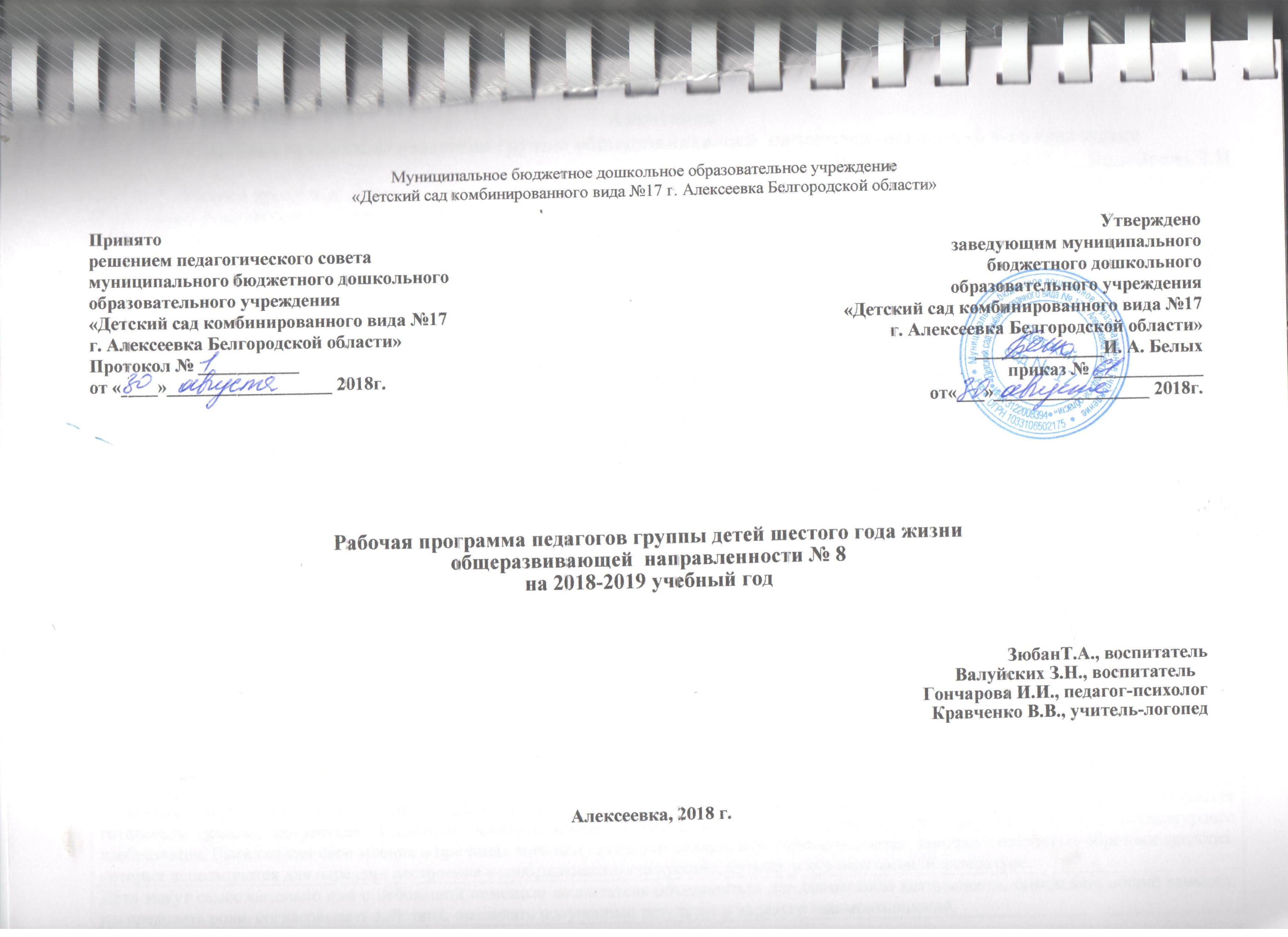 СодержаниеI. Целевой раздел.1.1. Пояснительная записка  Рабочая программа педагогов группы общеразвивающей   направленности детей 6-го года жизни (далее – рабочая программа) обеспечивает формирование общей культуры личности  детей  6-го года жизни с учетом их возрастных и индивидуальных особенностей по основным направлениям физическому, социально-коммуникативному, познавательному, речевому и художественно-эстетическому развитию.            Рабочая программа разработана в соответствии с МБДОУ «Детский  сад комбинированного вида   №17 г. Алексеевка Белгородской  области»  ( далее - ООП детского сада №17) и на основании следующего нормативно – правового обеспечения:- Федеральный закон от 29 декабря . № 273-ФЗ «Об образовании в Российской Федерации»- «Федеральный государственный образовательный стандарт дошкольного образования». Приказ Министерства образования и науки Российской Федерации от 17 октября . № 1155- Постановление Главного государственного санитарного врача Российской Федерации от 15 мая . N . Москва "Об утверждении СанПиН 2.4.1.3049-13 «Санитарно-эпидемиологические требования к устройству, содержанию и организации режима работы дошкольных образовательных организаций»- ООП детского сада  №17 с учетом   примерной основной образовательной программы дошкольного образования1.1.1.Цели и задачи реализации рабочей программыЦели и задачи реализации рабочей программы полностью соответствуют заявленным в ООП детского сада  №17Принципы и подходы к формированию рабочей программыПринципы и подходы к формированию рабочей программы полностью соответствуют заявленным в ООП детского сада  №171.2. Планируемые результаты освоения рабочей программыВ части программы, формируемой участниками образовательный отношений, представлены целевые ориентиры на этапе завершения освоения парциальной программы для ДОО «Белгородоведение» Т.М.Стручаева, Н.Д.ЕпанчинцеваПланируемые результаты освоения парциальной  программы - «Ладушки» И. М. Каплуновой, И. А. НовоскольцевойПланируемые результаты освоения программы «Добрый мир. Православная культура» Шевченко Л.Л                     Планируемые результаты освоения парциальной  программы «Здравствуй, мир Белогорья!»   Л.В. Серых, Г.А. Репринцева1.3 Развивающее оценивание качества образовательной деятельностиМониторинг в группе направлен на отслеживание качества дошкольного образования, а именно: 1. Качества результатов деятельности группы. Направления  изучения: степени освоения ребенком образовательной программы, его образовательных достижений с целью индивидуализации образования, развития способностей и склонностей, интересов воспитанников (пособия «Диагностика педагогического процесса» по возрастным группам, автор – составитель Н.А.Верещагина  ДЕТСТВО-ПРЕСС, 2014г) степени успешности адаптации вновь прибывших  детей  к условиям ДОУ (адаптационные листы, итоговый отчет)удовлетворенности различных групп потребителей (родителей,  воспитателей) деятельностью детского сада (анкетирование в соответствии с  социологическим и психолого-педагогическим мониторингом, разработанным ОГАОУ ДПО «Белгородский институт развития образования»).2. Качества педагогического процесса, реализуемого в группе. Деятельность педагогов группы и достижение выше обозначенных результатов обеспечивается реализацией образовательной программы.    направленность на отслеживание качества: образовательной деятельности, осуществляемой по 5 образовательным областям (итоговые мониторинговые таблицы  диагностики педагогического процесса); взаимодействия с семьями детей по реализации основной образовательной программы дошкольного образования для детей дошкольного возраста (годовые отчеты педагогов по выполнению планов взаимосотрудничества с семьями воспитанников).3. Качества условий деятельности. Реализация образовательного процесса возможна при обеспечении соответствующими ресурсами и создании необходимых условий. Поэтому в систему мониторинга включен анализ условий, обеспечивающих качество образовательного процесса в группе: особенности профессиональной компетентности педагогов (выполнение плана  повышения уровня квалификации педагогических работников, организации профессионального обучения) развивающая предметно-пространственная среда  группы( анализ РППС и ее элементов на соответствие  требованиям ФГОС ДО). II. Содержательный раздел.2.1. Общие положенияРежим работы группы общеразвивающей направленности детей 6 года жизни. Группа функционирует в режиме пятидневной рабочей недели с 12-часовым  пребыванием  детей  (с 7.00 до 19.00 часов).Реализация рабочей программы осуществляется в течение всего времени пребывания детей в ДОУ в процессе разнообразных видов детской деятельности: игровой, коммуникативной, трудовой, познавательно-исследовательской,  продуктивной, чтения, в форме творческой активности, обеспечивающей художественно-эстетическое развитие ребенка.Национально – культурные особенности: Этнический состав воспитанников - русские. Обучение и воспитание в ДОУ и в группе  осуществляется на русском языке. Основной контингент воспитанников проживает в условиях города. Климатические особенности: Исходя из климатических особенностей региона, график образовательного процесса и режим дня составляется в соответствии с выделением двух периодов: холодный период: (сентябрь-май); теплый  период (июнь-август).Характеристики особенностей развития детей 6 года жизни.Старший дошкольный возраст (5-6 лет). Ребёнок 5—6 лет стремится познать себя и другого человека как представителя общества, постепенно начинает осознавать связи и зависимости в социальном поведении и взаимоотношениях людей. В этом возрасте в поведении дошкольников происходят качественные изменения — формируется возможность саморегуляции, дети начинают предъявлять к себе те требования, которые раньше предъявлялись им взрослыми. Так они могут, не отвлекаясь на более интересные дела, доводить до конца малопривлекательную работу (убирать игрушки, наводить порядок в комнате и т.п.). Это становится возможным благодаря осознанию детьми общепринятых норм и правил поведения и обязательности их выполнения. В возрасте от 5 до 6 лет происходят изменения в представлениях ребёнка о себе. Эти представления начинают включать не только характеристики, которыми ребёнок наделяет себя настоящего в данный отрезок времени, но и качества, которыми он хотел бы или, наоборот, не хотел бы обладать в будущем («Я хочу быть таким, как Человек-Паук», «Я буду, как принцесса» и т. д.). В них проявляются усваиваемые детьми этические нормы. В этом возрасте дети в значительной степени ориентированы на сверстников, большую часть времени проводят с ними в совместных играх и беседах, их оценки и мнения становятся существенными для них. Повышается избирательность и устойчивость взаимоотношений с ровесниками. Свои предпочтения дети объясняют успешностью того или иного ребёнка в игре. В этом возрасте дети имеют дифференцированное представление о своей гендерной принадлежности по существенным признакам (женские и мужские качества, особенности проявления чувств, эмоций, специфика гендерного поведения). Существенные изменения происходят в игровом взаимодействии, в котором существенное место начинает занимать совместное обсуждение правил игры. При распределении детьми этого возраста ролей для игры можно иногда наблюдать и попытки совместного решения проблем («Кто будет…?»). Вместе с тем согласование действий, распределение обязанностей у детей чаще всего возникает ещё по ходу самой игры. Усложняется игровое пространство (например, в игре «Театр» выделяются сцена и гримёрная). Игровые действия становятся разнообразными. Вне игры общение детей становится менее ситуативным. Они охотно рассказывают о том, что с ними произошло: где были, что видели и т. д. Дети внимательно слушают друг друга, эмоционально сопереживают рассказам друзей. Более совершенной становится крупная моторика. Ребёнок этого возраста способен к освоению сложных движений: может пройти по неширокой скамейке и при этом даже перешагнуть через небольшое препятствие; умеет отбивать мяч о землю одной рукой несколько раз подряд. Уже наблюдаются различия в движениях мальчиков и девочек (у мальчиков — более порывистые, у девочек — мягкие, плавные, уравновешенные), в общей конфигурации тела в зависимости от пола ребёнка. К пяти годам дети обладают довольно большим запасом представлений об окружающем, которые получают благодаря своей активности, стремлению задавать вопросы и экспериментировать. Ребёнок этого возраста уже хорошо знает основные цвета и имеет представления об оттенках (например, может показать два оттенка одного цвета: светло-красный и тёмно-красный). Дети шестого года жизни могут рассказать, чем отличаются геометрические фигуры друг от друга. Для них не составит труда сопоставить между собой по величине большое количество предметов: например, расставить по порядку семь—десять тарелок разной величины и разложить к ним соответствующее количество ложек разного размера. Возрастает способность ребёнка ориентироваться в пространстве. Внимание детей становится более устойчивым и произвольным. Они могут заниматься не очень привлекательным, но нужным делом в течение 20—25 мин вместе со взрослым. Ребёнок этого возраста  уже способен действовать по правилу, которое задаётся взрослым. Объём памяти изменяется не существенно, улучшается её устойчивость. При этом для запоминания дети уже могут использовать несложные приёмы и средства. В 5—6 лет ведущее значение приобретает наглядно-образное мышление, которое позволяет ребёнку решать более сложные задачи с использованием обобщённых наглядных средств (схем, чертежей и пр.) и обобщённых представлений о свойствах различных предметов и явлений. Возраст 5—6 лет можно охарактеризовать как возраст овладения ребёнком активным (продуктивным) воображением, которое начинает приобретать самостоятельность, отделяясь от практической деятельности и предваряя её. Образы воображения значительно полнее и точнее воспроизводят действительность. Ребёнок чётко начинает различать действительное и вымышленное. Действия воображения — создание и воплощение замысла — начинают складываться первоначально в игре. Это проявляется в том, что прежде игры рождается её замысел и сюжет. Постепенно дети приобретают способность действовать по предварительному замыслу в конструировании и рисовании. На шестом году жизни ребёнка происходят важные изменения в развитии речи. Для детей этого возраста становится нормой правильное произношение звуков. Дети начинают употреблять обобщающие слова, синонимы, антонимы, оттенки значений слов, многозначные слова. Словарь детей также активно пополняется существительными, обозначающими названия профессий, социальных учреждений (библиотека, почта, универсам, спортивный клуб и т. д.); глаголами, обозначающими трудовые действия людей разных профессий, прилагательными и наречиями, отражающими качество действий, отношение людей к профессиональной деятельности. Дети учатся самостоятельно строить игровые и деловые диалоги, осваивая правила речевого этикета, пользоваться прямой и косвенной речью; в описательном и повествовательном монологах способны передать состояние героя, его настроение, отношение к событию, используя эпитеты и сравнения. Круг чтения ребёнка 5—6 лет пополняется произведениями разнообразной тематики, в том числе связанной с проблемами семьи, взаимоотношений со взрослыми, сверстниками, с историей страны. Он способен удерживать в памяти большой объём информации, ему доступно чтение с продолжением. Повышаются возможности безопасности жизнедеятельности ребенка 5—6 лет. Это связано с ростом осознанности и произвольности поведения, преодолением эгоцентрической позиции (ребёнок становится способным встать на позицию другого). Развивается прогностическая функция мышления, что позволяет ребёнку видеть перспективу событий, предвидеть (предвосхищать) близкие и отдалённые последствия собственных действий и поступков и действий и поступков других людей. В старшем дошкольном возрасте освоенные ранее виды детского труда выполняются качественно, быстро, осознанно. Становится возможным освоение детьми разных видов ручного труда. В процессе восприятия художественных произведений, произведений музыкального и изобразительного искусства дети способны осуществлять выбор того (произведений, персонажей, образов), что им больше нравится, обосновывая его с помощью элементов эстетической оценки. Они эмоционально откликаются на те произведения искусства, в которых переданы понятные им чувства и отношения, различные эмоциональные состояния людей, животных, борьба добра со злом. Совершенствуется качество музыкальной деятельности. Творческие проявления становятся более осознанными и направленными (образ, средства выразительности продумываются и сознательно подбираются детьми). В продуктивной деятельности дети также могут изобразить задуманное (замысел ведёт за собой изображение). 2.2  Описание образовательной деятельности в соответствии с направлениями развития ребёнка.Задачи и содержание обязательной части рабочей программы полностью соответствуют заявленным в ООП детского сада  №17 и обеспечивают развитие детей  6-го года жизни по пяти направлениям развития и образования детей (далее – образовательные области): социально-коммуникативное развитие ;познавательное развитие ;речевое развитие;художественно-эстетическое развитие;физическое развитие .             В  основе  организации  жизни  детей  лежит  деятельностный  подход, который  реализуется  как  в  свободной  детской  деятельности,  так  и  в  организованных  образовательных  ситуациях.          В части программы, формируемой участниками образовательных отношений содержание обеспечивает развитие эффективное развитие чувства патриотизма у детей дошкольного возраста и обогащение их представлений об истории, культуре, природе родного краяСодержание краеведческого образования предполагает динамичность и состоит из модулей: «Моя Родина», «Семья», «Мой дом, моя улица» , «Мой детский сад, моя группа. Микрорайон детского сада», «Мой родной край – Белогорье. История края», «Природа родного Белогорья», «Будущее нашего края», «Времена года»        Особенностью организации образовательного процесса по краеведению является динамичность её форм. Образовательные ситуации из группового помещения переносится в ту среду, которая изучается: парк, лес, водоём, участок, музей, улица, дом, место отдыха, учреждения, предприятия и др. Необходимо проводить как можно больше экскурсий, прогулок, походов, игр и праздников на воздухе. В краеведческой работе эффективно использование игровых технологий, краеведческо-туристических и проектных технологий. Основной формой организации педагогической работы по патриотическому воспитанию детей старшего дошкольного возраста являются занятия как фронтальные, так и подгрупповые. Организованная деятельность проводиться 2 раз в месяц. Продолжительность занятий варьируется в зависимости от возраста обучающихся и составляет: для детей 6-го года жизни – не более 25 минутПри организации совместной деятельности педагога с детьми уделяется огромное внимание: знакомству с предметами быта русского народа; экскурсиям по групповой комнате, детскому саду, в ближайшем окружении, в музее, к памятникам и т.д.; целевым прогулкам; развлечениям; праздникам; тематическим неделям; развивающим играм (словесным, дидактическим, подвижным, настольно-печатным, народным); индивидуальной работе с каждым конкретным ребенком, исходя из трудностей, замеченных воспитателем; работе с родителями; деятельности детей по их собственной инициативе.Содержание  музыкального образования предполагает организованное обучение. В  группе еженедельно проводятся два музыкальных занятия и один вечер досуга 1 раз в месяц. Музыкальные занятия проводятся в утренний отрезок времени. Музыкальные занятия - основная форма организации музыкальной деятельности детей, на которых наиболее эффективно и целенаправленно осуществляется процесс музыкального воспитания, обучения и развития ребенка и включает в себя : музыкально – ритмические движения, развитие чувства ритма, музицирование; слушание музыки; распевание, пение; пляски, игры, хороводы.                                                      Учебный план занятий музыкальной деятельностьюТак же работа по музыкальному образованию детей организуется  в совместной деятельности педагога с детьми ,  индивидуальную работу с детьми в режиме дня( утро, прогулка, вторая половина дня), в самостоятельной деятельности детей (через организацию ППРС) В содержание программы «Добрый мир» входят обзорные маршруты духовного краеведения для дошкольников. Духовное краеведение – это интегрированные творческие, игровые, исследовательские формы путешествий по путям святости – страницам Священной истории, ознакомление с окружающим миром на основе ценностей православной культуры.В программе представлены 2 формы маршрутов духовного краеведения:Путешествия прогулки в повседневной жизни, в режиме дняПутешествия в группе (НОД) – организуется 1 раз в 2 недели, не более 25 мин.Последовательность работы по программе включает несколько этапов:- ознакомительно – активный – ознакомление с окружающим миром в формах активной деятельности (прогулки, наблюдения, игровая деятельность)- ознакомительно – аналитический – ознакомление с новым материалом (НОД, сюжетные и исследовательские работы на прогулке)- закрепляющее-проверочный – (практические творческие работы, ситуации нравственного выбора, проблемные обсуждения, создание коллективных проектов).Тематические блоки программы «Добрый мир»: историко-культурное содержание Библии, нравственно-этическая культура Православия, история православной культурной традиции России.       Содержание парциальной  программы «Здравствуй, мир Белогорья!» вариативно, предполагает динамичность и состоит из модулей : «Мой детский сад», «Моя семья – мои корни», «Я – белгородец», «Природа Белогорья», «Мир животных и растений Белогорья», «Мир профессий и труда Белогорья», «Народные промыслы и ремесла Белогорья», «Белгородчина православная», «Герои Белогорья», «Деятели культуры и искусства Белогорья», «замечательные места Белогорья».      В контексте программы деятельность  осуществляется в форме образовательных ситуаций  1 раз в неделю и в режиме дня.Структура образовательной ситуации состоит из следующих этапов:погружение в познавательно – игровую ситуациюпроблемный этапинформационный этапстимулирование детских вопросовсимволизация, моделированиерефлексия2.3 Взаимодействие взрослых с детьмиПри реализации образовательной программы  педагог:  продумывает содержание и организацию совместного образа жизни детей, условия эмоционального благополучия и развития каждого ребенка;  определяет единые для всех детей правила сосуществования детского общества, включающие равенство прав, взаимную доброжелательность и внимание друг к другу, готовность прийти на помощь, поддержать;  соблюдает гуманистические принципы педагогического сопровождения развития детей, в числе которых забота, теплое отношение, интерес к каждому ребенку, поддержка и установка на успех, развитие детской самостоятельности, инициативы;  осуществляет развивающее взаимодействие с детьми, основанное на современных педагогических позициях: «Давай сделаем это вместе»; «Посмотри, как я это делаю»; «Научи меня, помоги мне сделать это»;  сочетает совместную с ребенком деятельность (игры, труд, наблюдения и пр.) и самостоятельную деятельность детей;  ежедневно планирует образовательные ситуации, обогащающие практический и познавательный опыт детей, эмоции и представления о мире;  создает развивающую предметно-пространственную среду;  наблюдает, как развиваются самостоятельность каждого ребенка и взаимоотношения детей;  сотрудничает с родителями, совместно с ними решая задачи воспитания и развития малышей. Старший дошкольный возраст играет особую роль в развитии ребенка: в период  6 года жизни начинают формироваться новые психологические механизмы деятельности и поведения.       Развитие детей  происходит успешно при условии удовлетворения в образовательном процессе ведущих социальных потребностей дошкольников:_ потребность в положительных эмоциональных контактах с окружающими (воспитателем, детьми), в любви и доброжелательности;_ потребность в активном познании и информационном обмене;_ потребность в самостоятельности и разнообразной деятельности по интересам;_ потребность в активном общении и сотрудничестве с взрослыми и сверстниками;_ потребность в самоутверждении, самореализации и признании своих достижений со стороны взрослых и сверстников.          Взрослым необходимо учитывать и поддерживать проявления индивидуальности в ребенке. Своим поведением воспитатель показывает примеры доброго, заботливого отношения к людям, он побуждает ребят замечать состояние сверстника (обижен, огорчен, скучает) и проявлять сочувствие, готовность помочь.           Он привлекает внимание детей к внешним признакам выражения эмоционального и физического состояния людей, учит прочитывать эмоции, побуждает детей замечать эмоциональное состояние окружающих людей и сверстников (обижены, огорчены, скучают) и проявлять сочувствие и готовность помочь.          Воспитатель специально создает в группе ситуации гуманистической направленности, побуждающие детей к проявлению заботы, внимания, помощи. Это обогащает нравственный опыт детей. Необходимо заложить основы личностной культуры: культуры чувств, общения, взаимодействия, привычки доброжелательного, приветливого отношения к людям, готовность к проявлению сочувствия и заботы, стремление находить (с помощью воспитателя и самостоятельно) пути справедливого и гуманного разрешения   возникающих проблем. Вместе с детьми можно сделать стенд или альбом, в котором поместить картинки, иллюстрирующие правила культуры поведения и общения.         В старшем дошкольном возрасте значительно расширяется игровой опыт детей. Детям становится доступна вся игровая палитра: сюжетно-ролевые, режиссерские, театрализованные игры, игры с готовым содержанием и правилами, игровое экспериментирование, конструктивно-строительные и настольно-печатные игры, подвижные и музыкальные игры.             Под влиянием широкого ознакомления с социальной действительностью и средств массовой информации в игровом репертуаре старших дошкольников появляются новые темы: «Музей», «Супермаркет», «Туристическое агентство», «Рекламное агентство», «Конкурс красоты» и др. Будущая школьная позиция получает отражение в играх на школьную тему.          Постепенно игра становится интегративной деятельностью, которая тесно связана с разными видами детской деятельности. Для детей становится важен не только процесс игры, но и такой результат, как придуманный новый игровой сюжет, созданная игровая обстановка, возможность презентации продуктов своей деятельности(игрушек-самоделок, деталей костюмов и пр.).В общении со сверстниками преобладают однополые контакты. Дети играют небольшими группами от двух до пяти человек. Иногда эти группы становятся постоянными по составу. Так появляются первые друзья — те, с кем у ребенка лучше всего достигаются взаимопонимание и взаимная симпатия. Дети становятся избирательны во взаимоотношениях и общении: у них есть постоянные партнеры по играм (хотя в течение года они могут и поменяться несколько раз), все более ярко проявляется предпочтение к определенным видам игр.          Определяются игровые интересы и предпочтения мальчиков и девочек. Дети самостоятельно создают игровое пространство, выстраивают сюжет и ход игры, распределяют роли. В совместной игре появляется потребность регулировать взаимоотношения со сверстниками, складываются нормы нравственного поведения, проявляются нравственные чувства. Формируется поведение, опосредованное образом другого человека. В результате взаимодействия и сравнения своего поведения с поведением сверстника у ребенка появляется возможность лучшего осознания самого себя, своего «Я». Более активно появляется интерес к сотрудничеству, к совместному решению общей задачи. Дети стремятся договариваться между собой для достижения конечной цели. Воспитателю необходимо помогать детям в освоении конкретных способов достижения взаимопонимания на основе учета интересов партнеров.         Интерес старших дошкольников к общению с взрослым не ослабевает. Дети активно стремятся привлечь к себе внимание взрослых, вовлечь в разговор. Детям хочется поделиться своими знаниями, впечатлениями, суждениями.           Равноправное общение с взрослым поднимает ребенка в своих глазах, помогает почувствовать свое взросление и компетентность. Содержательное, разнообразное общение взрослых с детьми (познавательное, деловое, личностное) является важнейшим условием их полноценного развития.          Необходимо постоянно поддерживать в детях ощущение взросления, растущих возможностей, вызывать стремление к решению новых, более сложных задач познания, общения, деятельности, вселять уверенность в своих силах. Одновременно важно развивать чувство ответственности за свои действия и поступки. В образовательном процессе формируются такие предпосылки учебной деятельности, как умение действовать по правилу, замыслу, образцу, ориентироваться на способ действия, контрольно-оценочные умения.           Воспитатели старшей группы решают задачи становления основных компонентов школьной готовности: развития стремления к школьному обучению, самостоятельности и инициативы, коммуникативных умений, познавательной активности и общего кругозора, воображения и творчества, социально-ценностных ориентаций, укрепления здоровья будущих школьников.           Воспитателю следует особо подчеркивать, какими умными, умелыми и самостоятельными становятся дети, как успешно и настойчиво они готовятся к школе, сравнивать их новые достижения с их прежними, недавними возможностями.  Такие выражения педагога, как «Я горжусь вами», «Я верю, что вы успешно справитесь с этим», «Как многому вы уже научились», «Вы хорошо готовитесь к школе», «Я вижу, что вы действительно самые старшие в детском саду и можете сделать много полезных дел», «Раньше это у вас не получалось, а теперь вы это выполняете быстро и красиво» и т.п., помогают старшим дошкольникам лучше осознать свои достижения.          Это становится стимулом для развития у детей чувства самоуважения, собственного достоинства, так необходимых для полноценного личностного становления и успешного обучения в школе.         Дети активно стремятся привлечь к себе внимание взрослых, вовлечь в разговор. Детям хочется поделиться своими знаниями, впечатлениями, суждениями. Равноправное общение с взрослым поднимает ребенка в своих глазах, помогает почувствовать свое взросление и компетентность.                 Содержательное, разнообразное общение взрослых с детьми (познавательное, деловое, личностное) является важнейшим условием их полноценного развития. Важно каждый месяц обсуждать с детьми какую-либо тему, связанную с их интересами: «Моя семья» (количество членов семьи, их обязанности, условия проживания, работы), «Автопортрет» (внешний вид ребенка, его сходство и отличие в сравнении с другими детьми), «Что я люблю и не люблю», «Моя мечта», «Мои друзья» и т. п. Желательно не только обсуждать эти темы, но и рисовать, записывать детские высказывания, делать фотообзоры. Можно привлечь к такой работе родителей, сделать семейную газету. Вывешенные в группе материалы дети с интересом рассматривают, делятся впечатлениями           Развивается продуктивное воображение, способность воспринимать и воображать на основе словесного описания различные миры - например, космос, космические путешествия, пришельцев, замок принцессы, события, волшебников и т.п. Эти достижения находят воплощение в детских играх, театральной деятельности, в рисунках, детских рассказах.Рисование – любимое занятие старших дошкольников, ему они посвящают много времени. Дети с удовольствием демонстрируют свои рисунки друг другу, обсуждают их содержание, обмениваются мнениями. Любят устраивать выставки рисунков, гордятся своими успехами.		Предметом особого внимания воспитателя является познавательное развитие старших дошкольников, их познавательная активность. Дети используют разные способы познания: наблюдение и самонаблюдение, логические способы (сравнение, анализ, обобщение, сериация, классификация), простейшие измерения, экспериментирование с природными и рукотворными объектами.            Под руководством педагога шестилетки включаются в поисковую деятельность, принимают и самостоятельно ставят познавательные задачи, выдвигают предположения о причинах и результатах наблюдаемых явлений, используют разные способы проверки: опыты, эвристические рассуждения, длительные сравнительные наблюдения, самостоятельно делают маленькие «открытия».                      Детское экспериментирование важно не только для развития познавательных процессов и мыслительных операций, но и для формирования самостоятельности, целеполагания, способности преобразовывать предметы и явления для достижения определенного результата. Процесс самостоятельного исследования новых объектов захватывает дошкольников особенно сильно, когда они могут не только осмотреть и ощупать эти объекты, но и преобразовать, изменить их с целью познания внутренних связей и отношений. 		           Эффективным средством развития познавательных интересов может стать создание мини-музея в группе. Любой предмет мини-музея может подсказать тему для интересного разговора. Развитию познавательных интересов способствует использование метода проектов. Он дает ребенку возможность экспериментировать, синтезировать полученные знания, развивать творческие способности и коммуникативные навыки.                             Воспитатель расширяет возможности познания родного города, края, страны. Хорошо внести в группу герб города, в котором живут дети, герб и флаг России. Можно повесить карту, отметить место нахождения детского сада и те места, в которых дети побывали вместе с родителями, а рядом прикрепить фотографии и детские рисунки. Вместе с детьми можно сделать макеты, отражающие содержание, с которым знакомятся дошкольники: север страны, природа Центральной части России и т. п.           Организованная образовательная деятельность с детьми проводится в форме образовательных ситуаций в соответствии с образовательными областями и задачами физического, социально-коммуникативного, познавательного, речевого и художественно-эстетического развития детей. Образовательная деятельность носит интегративный, проблемно-игровой характер, предполагают познавательное общение воспитателя и детей, самостоятельность детей и личностно-ориентированный подход педагога. Активно используются разнообразные виды наглядности, в том числе схемы, предметные и условно-графические модели. Назначение образовательных ситуаций состоит в систематизации, углублении, обобщении личного опыта детей: в освоении новых, более эффективных способов познания и деятельности, в осознании связей и зависимостей, которые скрыты от детей в повседневной жизни и требуют для их освоения специальных условий. На занятиях под руководством воспитателя дети усваивают обобщенные представления, элементарные понятия, простейшие закономерности, овладевают элементами учебной деятельности. Успешная и активная работа на занятиях подготавливает детей к будущему школьному обучению.          Воспитатель широко использует также ситуации выбора. Предоставление дошкольникам реальных прав выбора средств, цели, задач и условий своей деятельности создает почву для личного самовыражения. В группах используется прием совместного обсуждения с детьми и последующего практического выбора деятельности: в какие игры поиграть на прогулке, чем и как лучше украсить группу к празднику, какие экспонаты подготовить к выставке, в каких центрах активности сегодня предпочитают действовать дети и пр. На занятиях воспитатель использует свободный практический выбор детьми материалов для поделок, композиции и колорита рисунка, приемов и способов действий, партнеров для совместного выполнения задачи и т. п. Главное, чтобы сделанный ребенком практический выбор позволял ему успешно решить поставленную воспитателем задачу, понять и оценить связь между целью и полученным результатом. Наряду с ситуациями практического выбора воспитателем используются ситуации морального выбора, в которых детям необходимо решить проблему с позиции учета интересов других людей (сверстников, малышей, взрослых).           Воспитателю необходимо помочь дошкольникам сделать справедливый выбор и пережить чувство морального удовлетворения от своих действий. Поведение детей в ситуациях практического и морального выбора служит для воспитателя показателем растущей самостоятельности и социально-нравственного развития старших дошкольников. Во вторую половину дня проводятся досуги, организуются условия для разнообразных самостоятельных игр, продуктивной деятельности по выбору детей и доверительного личностного общения воспитателя с детьми. Воспитатель также планирует время для знакомства детей с художественной литературой, обсуждения прочитанного, разговора о любимых книгах. Он направляет и развивает читательские интересы детей, развивает активную монологическую и связную речь детей.     Особенностью организации образовательной деятельности  является  ситуационный  подход.  Основной  единицей образовательного  процесса  выступает  образовательная  ситуация,  т.  е.  такая форма  совместной  деятельности  педагога  и  детей,  которая  планируется  и целенаправленно организуется педагогом с целью решения определенных задач развития,  воспитания  и  обучения.  Образовательная  ситуация  протекает  в конкретный  временной  период  образовательной  деятельности.  Особенностью образовательной  ситуации  является  появление  образовательного  результата (продукта)  в  ходе  специально  организованного  взаимодействия  воспитателя  и ребенка.  Такие  продукты  могут  быть  как  материальными  (рассказ,  рисунок, поделка,  коллаж,  экспонат  для  выставки),  так  и  нематериальными  (новое знание,  образ,  идея,  отношение,  переживание).  Ориентация  на  конечный продукт определяет технологию создания образовательных ситуаций.      Преимущественно  образовательные  ситуации  носят  комплексный характер  и  включают  задачи,  реализуемые  в  разных  видах  деятельности  на одном тематическом содержании.           Воспитатель  создает  разнообразные  образовательные  ситуации, побуждающие  детей  применять  свои  знания  и  умения,  активно  искать  новые пути  решения  возникшей  в  ситуации  задачи,  проявлять  эмоциональную отзывчивость  и  творчество.  Организованные  воспитателем  образовательные ситуации  ставят  детей  перед  необходимостью  понять,  принять  и  разрешить поставленную задачу. Активно используются игровые приемы, разнообразные виды  наглядности,  в  том  числе  схемы,  предметные  и  условно-графические модели.       Образовательные  ситуации  могут  включаться  в  образовательную деятельность  в  режимных  моментах.  Они  направлены  на  закрепление имеющихся  у  детей  знаний  и  умений,  проявление ребенком активности, самостоятельности и творчества.      Ситуационный  подход  дополняет  принцип  продуктивности образовательной  деятельности,  который  связан  с  получением  какого -либо продукта,  который  в  материальной  форме  отражает  социальный  опыт приобретаемый детьми (панно, газета, журнал, атрибуты для сюжетно-ролевой игры, экологический дневник. Этому  способствуют  современные  способы  организации образовательного процесса  с использованием детских проектов, игр-оболочек и  игр-путешествий,  коллекционирования,  экспериментирования,  ведение детских дневников и журналов, создания спектаклей-коллажей.       Непосредственно  образовательная  деятельность  основана  на организации  педагогом  видов  деятельности,  заданных  ФГОС  дошкольного образования.        Игровая  деятельность  является  ведущей  деятельностью  ребенка дошкольного  возраста.  В  организованной  образовательной  деятельности  она выступает  в качестве основы для  интеграции  всех других  видов деятельности ребенка  дошкольного  возраста.  Игровая деятельность является основой решения всех образовательных задач. В сетке непосредственно образовательной деятельности игровая деятельность не выделяется  как отдельный  вид деятельности,  так  как  она  является основой для организации всех видов детской деятельности. Игровая  деятельность  представлена  в  образовательном  процессе  в разнообразных  формах  -  это  дидактические  и  сюжетно-дидактические, развивающие,  подвижные  игры,  игры-путешествия,  игровые  проблемные ситуации, игры-инсценировки, игры-этюды и пр.       При этом обогащение игрового опыта творческих игр детей тесно связано с  содержанием  непосредственно  организованной  образовательной деятельности.  Организация  сюжетно-ролевых,  режиссерских, театрализованных игр и игр-драматизаций осуществляется преимущественно в режимных моментах (в утренний отрезок времени и во второй половине дня).      Коммуникативная  деятельность  направлена  на  решение  задач, связанных  с  развитием  свободного  общения  детей  и  освоением  всех компонентов  устной  речи,  освоение  культуры  общения  и  этикета,  воспитание толерантности.  В  сетке  непосредственно  организованной  образовательной деятельности  она  занимает  отдельное  место,  но  при  этом  коммуникативная деятельность  включается  во  все  виды  детской  деятельности,  в  ней  находит отражение опыт, приобретаемый детьми в других видах деятельности.       Познавательно-исследовательская  деятельность  включает  в  себя широкое познание детьми  объектов живой и неживой природы, предметного и социального  мира  (мира взрослых  и детей,  деятельности  людей, знакомство с семьей  и  взаимоотношениями  людей,  городом,  страной, безопасного поведения, освоение средств и способов познания (моделирования, экспериментирования), сенсорное и математическое развитие детей.      Восприятие  художественной  литературы  и  фольклора  организуется как процесс слушания детьми произведений художественной и познавательной литературы, направленный на развитие читательских интересов детей, развитие способности  восприятия  литературного  текста  и  общения  по  поводу прочитанного.  Чтение  организовано  как  непосредственно  чтение (или  рассказывание  сказки)  воспитателем  вслух,  и  как  прослушивание аудиозаписи.      Конструирование и изобразительная деятельность детей представлена разными  видами  художественно-творческой  (рисование,  лепка,  аппликация) деятельности.  Художественно-творческая  деятельность  неразрывно  связана  со знакомством  детей  с  изобразительным  искусством,  развитием  способности художественного  восприятия.  Художественное  восприятие  произведений искусства  существенно  обогащает  личный  опыт  дошкольников,  обеспечивает интеграцию  между  познавательно-исследовательской,  коммуникативной  и продуктивной видами деятельности.         Музыкальная  деятельность  организуется  в  процессе  НОД,    проводится  музыкальным  руководителем   в зале.      Двигательная  деятельность  организуется  в  процессе  занятий физической  культурой, инструктором по физической культуре в зале и на спортивной площадке.          Образовательная деятельность,  осуществляемая  в  ходе  режимных моментов требует  особых  форм  работы  в  соответствии  с  реализуемыми задачами воспитания, обучения и развития ребенка. В режимных процессах, в свободной детской деятельности, воспитатель создает, дополнительно  развивающие  проблемно-игровые  или  практические  ситуации, побуждающие  дошкольников  применить  имеющийся  опыт,  проявить инициативу, активность для самостоятельного решения возникшей задачи. Основными формами организации совместной деятельности взрослого и детей дошкольного возраста являются: игра и игровые упражнения, чтение, беседы, рассказы, загадки, разговоры, ситуации, викторины и конкурсы, проектная деятельность, экспериментирование и исследование, коллекционирование, мастерские, формы совместной музыкально-художественной деятельности.     Образовательная деятельность, осуществляемая в утренний отрезок времени включает:наблюдения  -  в  уголке  природы;  за  деятельностью  взрослых (сервировка стола к завтраку);индивидуальные  игры  и  игры  с   подгруппами  детей (дидактические, развивающие, сюжетные, музыкальные, подвижные и пр.);создание практических, игровых, проблемных ситуаций и ситуаций общения, сотрудничества, гуманных проявлений, заботы о малышах в детском саду, проявлений эмоциональной отзывчивости к взрослым и сверстникам;трудовые  поручения  (сервировка  столов  к  завтраку,  уход  за комнатными растениями и пр.);беседы и разговоры с детьми по их интересам; рассматривание  дидактических  картинок,  иллюстраций,  просмотр видеоматериалов разнообразного содержания;индивидуальную работу с детьми в соответствии с задачами разных образовательных областей;двигательную деятельность детей, активность которой зависит от содержания организованной образовательной деятельности в  первой половине дня;работу по воспитанию у детей культурно-гигиенических навыков и культуры здоровья.Образовательная  деятельность,  осуществляемая  во  время  прогулки включает:подвижные  игры  и  упражнения,  наблюдения  за  объектами  и  явлениями  природы,  экспериментирование с объектами неживой природы;сюжетно-ролевые  и  конструктивные  игры  (с  песком,  со  снегом,  с природным материалом);элементарную  трудовую  деятельность  детей  на  участке  детского сада;свободное общение воспитателя с детьми.            Во второй половине дня организуются разнообразные культурные практики, ориентированные на проявление детьми самостоятельности и творчества в разных видах деятельности. В культурных практиках воспитателем создается атмосфера свободы выбора, творческого обмена и самовыражения, сотрудничества взрослого и детей. Организация культурных практик носит преимущественно подгрупповой характер.Совместная игра воспитателя и детей (сюжетно-ролевая, режиссерская, игра-драматизация, строительно-конструктивные игры) направлена на обогащение содержания творческих игр, освоение детьми игровых умений, необходимых для организации самостоятельной игры. Ситуации общения и накопления положительного социально-эмоционального опыта носят проблемный характер и заключают в себе жизненную проблему близкую детям дошкольного возраста, в разрешении которой они принимают непосредственное участие. Такие ситуации могут быть реально-практического характера (оказание помощи малышам, старшим), условно-вербального характера (на основе жизненных сюжетов или сюжетов литературных произведений) и имитационно-игровыми. Ситуации могут планироваться воспитателем заранее, а могут возникать в ответ на события, которые происходят в группе, способствовать разрешению возникающих проблем. Принципы формирования ситуаций: доступность содержания; возможности для варьирования содержания; соответствие задачам социализации ребёнка-дошкольника; соответствие содержанию деятельности, в которую включены дети. «Коллекционирование» — форма познавательной активности дошкольника, в основе которой лежит целенаправленное собирание чего-либо, имеющего определённую ценность для ребёнка.«Экспериментирование» — форма познавательно-исследовательской деятельности, направленная на преобразование вещей или ускорение процессов, происходящих с ними.Формы экспериментирования и исследования: практическое, умственное, социальное.Практическое экспериментирование и исследовательские действия направлены на постижение всего многообразия окружающего мира посредством реальных опытов с реальными предметами и их свойствами. Благодаря практическому экспериментированию дети могут определять плавучесть предметов, свойства воды и луча света, свойства магнита и прУмственное экспериментирование в отличие от практической формы осуществляется только в мысленном плане (в уме). Умственные исследования осуществляются с помощью поиска ответов на поставленные вопросы, разбора и решения проблемных ситуаций«Исследование» — особая форма познавательно-исследовательской деятельности, направленная на освоение ребёнком способов реализации познавательных инициатив. Постановка и решение познавательной задачи осуществляются ребёнком с помощью поисковых действий.«Проектная деятельность» — это создание воспитателем условий, позволяющих детям самостоятельно или совместно со взрослым открывать новый практический опыт, добывать его экспериментальным, поисковым путём, анализировать его и преобразовывать. Проектная деятельность основана на сотворчестве всех участников образовательного процесса«Проект» — это отрезок жизни группы, в течение которого дети совместно со взрослым совершают увлекательную поисково-познавательную творческую работу, а не просто участвуют под руководством воспитателя в серии связанных одной темой занятий и игр Творческая мастерская предоставляет детям условия для использования и применения знаний и умений. Мастерские разнообразны по своей тематике, содержанию: занятия рукоделием, приобщение к народным промыслам, оформление художественной галереи, книжного уголка или библиотеки, игры и коллекционирование. Результатом работы в творческой мастерской является создание книг-самоделок, детских журналов, составление маршрутов путешествия на природу, оформление коллекции, создание продуктов детского рукоделия и пр. Музыкально-театральная и литературная гостиная (детская студия) - форма организации художественно-творческой деятельности детей, предполагающая организацию восприятия музыкальных и литературных произведений, творческую деятельность детей и свободное общение воспитателя и детей на литературном или музыкальном материале. Сенсорный и интеллектуальный тренинг – система заданий, преимущественно игрового характера, обеспечивающая становление системы сенсорных эталонов (цвета, формы, пространственных отношений и др.), способов интеллектуальной деятельности (умение сравнивать, классифицировать, составлять сериационные ряды, систематизировать по какому-либо признаку и пр.). Сюда относятся развивающие игры, логические упражнения, занимательные задачи.  Детский досуг - вид деятельности, целенаправленно организуемый взрослыми для игры, развлечения, отдыха.  Коллективная и индивидуальная трудовая деятельность носит общественно полезный характер и организуется как хозяйственно-бытовой труд и труд в природе.Детская  инициатива  проявляется  в  свободной  самостоятельной деятельности  детей  по  выбору  и  интересам.Все  виды  деятельности  ребенка  в  детском  саду  могут  осуществляться  в форме самостоятельной инициативной деятельности:самостоятельные  сюжетно-ролевые,  режиссерские  и театрализованные игры;развивающие и логические игры;музыкальные игры и импровизации;речевые игры, игры с буквами, звуками и слогами;самостоятельная деятельность в книжном уголке;самостоятельная  изобразительная  и  конструктивная  деятельность по выбору детей;самостоятельные опыты и эксперименты и др.В  развитии  детской  инициативы  и  самостоятельности  воспитателю  важно соблюдать ряд общих требований:развивать  активный  интерес  детей  к  окружающему  миру,  стремление  к получению новых знаний и умений;создавать  разнообразные  условия  и  ситуации,  побуждающие  детей  к активному  применению  знаний,  умений,  способов  деятельности  в  личном опыте;постоянно  расширять  область  задач,  которые  дети  решают  самостоятельно. Постепенно  выдвигать  перед  детьми  более  сложные  задачи,  требующие сообразительности,  творчества,  поиска  новых  подходов,       поощрять  детскую инициативу;тренировать  волю  детей,  поддерживать  желание  преодолевать  трудности, доводить начатое дело до конца;ориентировать  дошкольников  на  получение  хорошего  результата. Необходимо  своевременно  обратить  особое  внимание  на  детей,  постоянно проявляющих  небрежность,  торопливость,  равнодушие  к  результату, склонных не завершать работу.«дозировать» помощь детям. Если ситуация подобна той, в которой ребенок действовал  раньше,  но  его  сдерживает  новизна  обстановки,  достаточно просто  намекнуть,  посоветовать  вспомнить,  как  он  действовал  в  аналогичном случае. поддерживать  у  детей  чувство  гордости  и  радости  от  успешных самостоятельных действий, подчеркивать рост возможностей и  достижений каждого ребенка, побуждать к проявлению инициативы и творчества.Переход в группу детей 6 года жизни, связан с изменением статуса дошкольников в детском саду. В общей семье воспитанников детского сада они становятся самыми старшими. Воспитатель помогает детям осознать и эмоционально прочувствовать свое новое положение в детском саду. Такие мотивы, как: «Мы заботимся о малышах», «Мы - помощники воспитателя», «Мы хотим узнать новое о мире и многому научиться», «Мы готовимся к школе», направляют активность старших дошкольников на решение новых, значимых для их развития задач.    Опираясь на характерную для старших дошкольников потребность в самоутверждении и признании со стороны взрослых, воспитатель обеспечивает условия для развития детской самостоятельности, инициативы, творчества.   Он постоянно создает ситуации, побуждающие детей активно применять свои знания и умения, ставит перед ними все более сложные задачи, развивает волю, поддерживает желание преодолевать трудности, доводить начатое дело до конца, нацеливает на поиск новых, творческих решений. Воспитатель придерживается следующих правил. Не нужно при первых же затруднениях спешить на помощь ребенку, полезнее побуждать его к самостоятельному решению; если же без помощи не обойтись, вначале эта помощь должна быть минимальной: лучше дать совет, задать наводящие вопросы, активизировать имеющийся у ребенка прошлый опыт. Всегда необходимо предоставлять детям возможность самостоятельного решения поставленных задач, нацеливать их на поиск нескольких вариантов решения одной задачи, поддерживать детскую инициативу и творчество, показывать детям рост их достижений, вызывать у них чувство радости и гордости от успешных самостоятельных, инициативных действий. Старшие дошкольники очень чувствительны к оценкам взрослых. Они остро переживают, если взрослый выражает сомнение в их самостоятельности, ограничивает свободу. Необходимо поддерживать в детях ощущение своего взросления, вселять уверенность в своих силах.     Развитию самостоятельности способствует освоение детьми универсальных умений: поставить цель (или принять ее от воспитателя), обдумать путь к ее достижению, осуществить свой замысел, оценить полученный результат с позиции цели. Задача развития данных умений ставится воспитателем в разных видах деятельности. При этом воспитатель использует средства, помогающие дошкольникам планомерно и самостоятельно осуществлять свой замысел: опорные схемы, наглядные модели, пооперационные карты.     Высшей формой самостоятельности детей является творчество. Задача воспитателя — развивать интерес к творчеству. Этому способствует создание творческих ситуаций в игровой, театральной, художественно-изобразительной деятельности, в ручном труде, словесное творчество. Все это — обязательные элементы образа жизни старших дошкольников в детском саду. Именно в увлекательной творческой деятельности перед дошкольником возникает проблема самостоятельного определения замысла, способов и формы его воплощения.       Старшие дошкольники с удовольствием откликаются на предложение поставить спектакль по мотивам знакомых сказок, подготовить концерт для малышей или придумать и записать в «волшебную книгу» придуманные ими истории, а затем оформить обложку и иллюстрации.           В группе постоянно появляются предметы, побуждающие дошкольников к проявлению интеллектуальной активности. Это могут быть новые игры и материалы таинственные письма-схемы, детали каких-то устройств, сломанные игрушки, нуждающиеся в починке, зашифрованные записи, посылки из космоса и т. п. Разгадывая загадки, заключенные в таких предметах, дети испытывают радость открытия и познания. «Почему это так происходит?», «Что будет, если...?», «Как это изменить, чтобы...?», «Из чего мы это можем сделать?», «Можно ли найти другое решение?», «Как нам об этом узнать?» — подобные вопросы постоянно присутствуют в общении воспитателя со старшими дошкольниками.            Периодически в «сундучке сюрпризов» появляются новые, незнакомые детям объекты, пробуждающие их любознательность. Это могут быть «посылки из космоса», таинственные письма с увлекательными заданиями, схемами, ребусами, детали технических устройств, зашифрованные записи и пр. Разгадывая загадки, заключенные в новых объектах, дети учатся рассуждать, анализировать, отстаивать свою точку зрения, строить предположения, испытывают радость открытия и познания. Особо подчеркивает воспитатель роль книги как источника новых знаний. Он показывает детям, как из книги можно получить ответы на самые интересные и сложные вопросы.            В «трудных» случаях воспитатель специально обращается к книгам, вместе с детьми находит в книгах решение проблем. Хорошо иллюстрированная книга становится источником новых интересов дошкольников и пробуждает в них стремление к овладению чтением. 2.4. Взаимодействие педагогического коллектива с семьями дошкольников         В старшем дошкольном возрасте педагог строит свое взаимодействие на основе укрепления сложившихся деловых и личных контактов с родителями воспитанников. Именно в этот период педагог корректирует детско-родительские отношения, помогает родителям и детям найти общие интересы, которые в дальнейшем могут стать основой семейного общения. Много внимания воспитатель уделяет развитию совместной деятельности родителей и детей – игровой, досуговой, художественной. В процессе совместной с родителями деятельности он опирается на развивающиеся у них способности к самоанализу, к оценке результатов развития ребенка, умения замечать, как изменение собственной воспитательной тактики приводит к росту личностных достижений ребенка.             Еще одно направление сотрудничества воспитателя с семьей - развитие родительского коллектива группы, создание детско-родительского сообщества, в котором родители могли бы обсуждать свои педагогические проблемы, совместно намечать перспективы развития детей группы.             Кроме того, период старшего дошкольного детства непосредственно связан с повышением компетентности родителей по проблеме подготовки детей к школе, снижением уровня тревожности родителей перед поступлением детей в школу, определением совместных с педагогом условий для лучшей подготовки к школе каждого ребенка. Задачи взаимодействия педагога с семьями дошкольников:    - Ориентировать родителей на изменения в личностном развитии старших дошкольников - развитии любознательности, самостоятельности, инициативы и творчества в детских видах деятельности. Помочь родителям учитывать эти изменения в своей педагогической практике.     - Способствовать укреплению физического здоровья дошкольников в семье, обогащению совместного с детьми физкультурного досуга (занятия в бассейне, коньки, лыжи, туристические походы), развитию у детей умений безопасного поведения -дома на улице, в лесу, у водоема.    - Побуждать родителей к развитию гуманистической направленности отношения детей к окружающим людям, природе, предметам рукотворного мира, поддерживать стремление детей проявить внимание, заботу о взрослых и сверстниках.     - Познакомить родителей с  условиями развития познавательных интересов, интеллектуальных способностей дошкольников в семье. Поддерживать стремление родителей развивать интерес детей к школе, желание занять позицию школьника. 																                    - Включать родителей в совместную с педагогом деятельность по развитию субъектных проявлений ребенка в элементарной трудовой деятельности (ручной труд, труд по приготовлению пищи, труд в природе), развитие желания трудиться, ответственности, стремление довести начатое дело до конца    - Помочь родителям создать условия для развития эстетических чувств  старших дошкольников, приобщения детей в семье к разным видам искусства (архитектуре, музыке, театральному, изобразительному искусству) и художественной литературе. Направления взаимодействия педагогов с родителями        Педагогический мониторинг    В старшей группе, учитывая формирующиеся образовательные запросы родителей, педагог стремится учесть их пожелания, узнать их возможности в совместном воспитании дошкольников. С этой целью он проводит беседы с родителями, анкетирование на темы: « Какие мы родители», «Развиваем художественное творчество ребенка в семье и детском саду», «Воспитание чувств».      Такие методы позволяют выявить интересы и потребности родителей, полученные знания и умения родителей в конкретных областях семейного воспитания, их возможности конкретного участия каждого родителя в педагогическом процессе детского сада. Такая диагностика предваряет внесение изменений в различные аспекты педагогического процесса ДОУ, требующих участия и поддержки семьи.         Педагогическая поддержка         В старшем дошкольном возрасте для удовлетворения сформировавшихся образовательных запросов родителей педагог     организует разные формы взаимодействия - семинары, выставки, видеосалоны, творческие гостиные.Беседуя с родителями старших дошкольников воспитатель обращает их внимание на развивающуюся самостоятельность детей, потребность в познавательном общении со взрослыми, признании своих достижений со стороны близких взрослых и сверстников. Воспитатель показывает близким ребенка, что именно в старшем дошкольном детстве ребенок учится понимать позицию других людей, устанавливать связь между прошлым, настоящим и будущим.        Педагогическое образование родителей     Осуществляя педагогическое образование родителей, воспитатель учитывает развивающиеся возможности родителей и детей, помогает родителям устанавливать партнерские взаимоотношения с дошкольниками, увидеть перспективы их будущей жизни.         Совместная деятельность педагогов и родителей     Опираясь на интерес к совместной деятельности, развивающиеся творческие умения детей и взрослых, педагог делает родителей активными участниками разнообразных встреч, викторин, вечеров досуга, «музыкальных салонов» и «творческих гостиных».    Результаты взаимодействия взрослых и детей становятся предметом дальнейшего обсуждения с родителями, в ходе которого важно уделить вниманию развитию педагогической рефлексии, послужить основой для определения перспектив совместного с семьей развития дошкольников.        В части программы, формируемой участниками образовательных отношений по краеведению взаимодействие семьи и дошкольного образовательного учреждения в процессе гражданского и патриотического развития детей дошкольного возраста осуществляется на основе принципа единства координации усилий ДОУ, семьи и общественности, на принципе совместной деятельности воспитателей и семьи по воспитанию подрастающих поколений, помогая друг другу, дополняя и усиливая педагогическое воздействие на процесс духовно-нравственного становления личности юного гражданина России.  	В части программы, формируемой участниками образовательных отношений по музыкальному развитию «Ладушки»                                    И. Каплуновой и И. Новоскольцевой предусматривает основные направления взаимодействия с родителями:Изучение семьи и условий семейного воспитания,Пропаганда музыкального развития детей среди родителей,Активизация и коррекция музыкального развития в семье.Дифференцированная и индивидуальная работа с семьёй.Обобщение и распространение положительного опыта семейного воспитания.Формы  взаимодействияАнкетирование родителей и их детей.Педагогические консультации, доклады, лекции по вопросам музыкального развития ребёнка в семье, которые реализуются на родительских собраниях.Практические занятия в детском саду по ознакомлению с методами и приёмами музыкального развития детей.Совместные праздники, утренники детей и взрослых.«Родительский день» индивидуальные консультации для родителей.Создание домашней фонотеки.По православной культуре семья является традиционно главным институтом воспитания. То, что ребёнок в детские годы приобретает в семье, он сохраняет в течение всей последующей жизни. Важность семьи как института воспитания обусловлена тем, что в ней ребёнок находится в течение значительной части своей жизни, и по длительности своего воздействия на личность ни один из институтов воспитания не может сравниться с семьёй. Необходимо помочь родителям осознать, что в первую очередь в семье должны сохраняться и передаваться нравственные и духовные обычаи. Взаимодействие педагогического коллектива с семьями дошкольников по парциальной  программе «Здравствуй, мир Белогорья!» рассматривается в рамках родительского просвещения (семейные клубы, выставки, стенды) и активного взаимодействия (совместные проекты, викторины, экскурсии). По каждому модулю запланировано взаимодействие с родителями  с учетом современных эффективных форм( Приложение №1 «Годовой план взаимодействия с родителями детей 6 года жизни»)2.5. Содержание коррекционной работы    Содержание психо-коррекционной  деятельности  педагога-психолога соответствует содержанию программ: рабочей программы педагога – психолога,  ООП детского сада  №17Основными особенностями детей  6 года жизни является: -внеситуативно-личностное общение со взрослыми;- проявление произвольности всех психологических процессов ;-проявление творческой активности во всех видах деятельность, развитие фантазии;- половая идентификация.Новым для детей 6-го года жизни является: активная планирующая функция речи, внеситуативно-деловая форма общения со сверстниками, предвосхищение результата деятельность.По результатам  скринингового обследования (мониторинга) с целью анализа динамики психического развития детей, определяются воспитанники, нуждающиеся в психологической помощи.Работа педагога-психолога в группе проводится в рамках  развития коммуникативных навыков и познавательной сферы – групповая психопрофилактическая и развивающая работа, подготовка к школьному обучению – подгрупповая коррекционно-развивающая работа.   Целью работы педагога-психолога в группе является:-Выявление основных проблем развития воспитанников, определение причин их возникновения, путей и средств их решения. -Содействие личностному и интеллектуальному развитию воспитанников, преодоление трудностей в социальном и психическом здоровье воспитанников. -Участие в подготовке и создании психолого-педагогических условий преемственности в процессе непрерывного образования.	
Данная цель конкретизируется следующими задачами:создание условий для самовыражения;объединение всех детей совместной деятельностью,   создание условий для сплочённости детского коллектива;профилактика неуверенности  с учётом вероятной не успешности детей с особенностями развития познавательной, сферы на занятиях в группе;подготовка к школьному обучению;Направления работы:Деятельность педагога-психолога по работе с группой детей 6-го года жизни  проводится  по следующим направлениям:1.Психологическая диагностика.1.1. Скрининговое диагностическое обследование с использованием диагностического инструментария для детей 6-го  года жизни позволит выявить детей, уровень актуального развития которых ниже возрастной нормы; определить уровень психологической готовности к школьному обучению (подгруппа детей).1.2. Итоговое скрининговое обследование проводится с целью анализа результатов развивающей работы и оценки уровня психического развития всех детей    группы; итоговая  психодиагностика готовности к школьному обучению (подгруппа детей).2. Коррекционно-развивающая работа педагога-психолога с группой.2.1. Разработка рабочей развивающей  программы по развитию, коррекции или профилактики выявленных проблем. 2.2. Рекомендации воспитателям групп,  с целью обсуждения существующих   особенностей, разъяснения  сути индивидуальной   работы с детьми.С родителями (законными представителями)детей, педагогами  проводится работа по следующим направлениям:1. Педагог-психолог принимает участие в родительских собраниях с целью обсуждения специфики обучения и воспитания детей, возрастных особенностей детей 5-6 лет, параметров психического развития, информирования о программе работы педагога-психолога в группе по следующей тематике: «Психическое развитие детей   5-6 лет», «Первый раз в первый класс».        2. Беседы с воспитателями по результатам диагностических обследований содержат рекомендации по работе с детьми: «Воспитание произвольности поведения и управляемости», «Развитие психических процессов детей 6- го года жизни», «Как подготовить ребёнка к школе».3. В течение учебного года психопросветительская работа с родителями ведется через оформление стендового материала в виде брошюр и информационных листков «Возрастные особенности  детей 5-6 лет», «Шесть рецептов избавления от гнева», «Готовность к школе», «Как научить ребёнка учиться», «Формирование компонентов школьной готовности». Планируемые результаты работы педагога-психолога в группеВ результате проведения запланированных мероприятий ожидается   повышение уровня познавательного, коммуникативного и эмоционального развития детей.Содержание коррекционно-развивающей  деятельности  учителя-логопеда соответствует содержанию программ: рабочей программы учителя-логопеда,  АООП детского сада  №17.              Отражением интеллектуального и психического развития ребенка является состояние его речи. Качество работы педагогов детских садов в разделе «Речевое развитие дошкольника» напрямую зависит от умения своевременно и адекватно оценить уровень речевого развития, с тем, чтобы с раннего детства использовать потенциальные возможности каждого малыша для эффективного освоения и познания окружающей действительности. С этой целью учителем-логопедом  предлагается воспитателям провести  мониторинг речевого развития по следующему протоколу: (приложение № 3 (1 )).          Обработанные данные фиксируются в журнале  за подписью родителей . С детьми , с выявленными  дефектами в речи проводится дополнительная работа в форме индивидуальных и подгрупповых занятий с учителем-логопедом , воспитателями и родителями.Целевые ориентиры:	дети должны уметь:свободно составлять рассказы, пересказы;владеть навыками творческого рассказывания;адекватно употреблять в самостоятельной речи простые и сложные предложения, усложняя их придаточными причины и следствия, однородными членами предложения и т. д.;понимать и использовать в самостоятельной речи простые и сложные предлоги; понимать и применять в речи все лексико-грамматические категории слов;овладеть навыками словообразования разных частей речи, переносить эти навыки на другой лексический материал;оформлять речевое высказывание в соответствии с фонетическими нормами русского языка;овладеть правильным звуко-слоговым оформлением речи.Помимо этого, у детей должны быть достаточно развиты и другие пред посылочные условия, во многом определяющие их готовность                                  к школьному обучению:фонематическое восприятие;первоначальные навыки звукового и слогового анализа и синтеза;графо-моторные навыки;элементарные навыки письма и чтения (печатания букв, слогов, слов и коротких предложений).Показатели речевого развития дошкольников к концу 6-го года жизни.Правильно выговаривать звуки.Самостоятельно регулировать дыхание и темп процесса речи.Владеть силой, высотой и тембром голоса.Понимать значение речи для человека.Использовать речь в разных целях.Эффективно общаться на родном языке.Узнавать родной и чужой язык, проявлять интерес к чужому языку.Иметь сбалансированный словарный запас для каждой сферы жизни.Разговаривать грамотно, употреблять простые и сложные предложения.Непринужденно вести диалог и поддерживать беседу на предложенную тему.Придерживаться этикета в общении с другими людьми.Самостоятельно высказывать монологические заключения разного рода.Получать удовольствие от чтения. если навык уже развит)Свободно пересказать знакомые произведения, содержание увиденного или услышанного, рассказывать наизусть  стихотворения, придумывать и отгадывать загадки.Иметь представление о предложении, слове, слоге, звуке, букве, как единице речи и выделять их из речевого потока.Владеть элементарными навыками работы со схемами предложения, слоговыми и звуковыми схемами слов.Проводить звуковой анализ простых слов.Интересоваться чтением, делать попытки самостоятельно читать.III.  Организационный  раздел3.1.Психолого-педагогические условия, обеспечивающие развитие ребенка           Рабочая программа предполагает создание следующих психолого-педагогических условий, обеспечивающих развитие ребенка в соответствии с его возрастными и индивидуальными возможностями и интересами:1. Личностно-порождающее взаимодействие взрослых с детьми;2. Ориентированность педагогической оценки на относительные показатели детской успешности;3.Формирование игры, как важнейшего фактора развития ребенка;4.Создание развивающей образовательной среды;5.Сбалансированность репродуктивной(воспроизводящей готовый образец) и продуктивной (производящей субъективно новый продукт) деятельности;6.Участие семьи, как необходимое условие для полноценного развития дошкольника;7.Профессиональное развитие педагогов, направленное на развитие профессиональных компетентностей.3.2. Организация развивающей предметно-пространственной среды          Насыщенная развивающая, предметно-пространственная среда становится основой для организации увлекательной, содержательной жизни и разностороннего развития каждого ребенка. Стоит подчеркнуть необходимость создания единого пространства детского сада: гармонии среды разных помещений групп, кабинетов и залов, дополнительных кабинетов — коридоров и рекреаций, физкультурного и музыкального залов, изостудии и театрального зала, «комнаты сказок» и зимнего сада, лаборатории и творческих мастерских, компьютерного класса, участка.          Вся организация педагогического процесса детского сада предполагает свободу передвижения ребенка по всему зданию, а не только в пределах своего группового помещения. Способность детей-выпускников свободно ориентироваться в пространстве и времени помогает им легко адаптироваться к особенностям школьной жизни.          Если позволяют условия учреждения, можно обустроить места для самостоятельной деятельности детей не только в групповых помещениях, но и в спальнях, раздевалках, холлах. Все это способствует эмоциональному раскрепощению, укрепляет чувство уверенности в себе и защищенности.          В детском саду желательно иметь помещения для художественного творчества детей — изостудию, музыкальную или театральную студию. При наличии необходимых помещений и свободного пространства оборудуют сенсорную комнату.        Значительную роль в развитии дошкольника играет искусство, поэтому в оформлении детского сада большое место отводится изобразительному и декоративно-прикладному искусству. Картины, скульптуры, графика, роспись, витражи, декоративные кладки, изделия народного прикладного искусства и т. д. с детства входят в сознание и чувства ребенка. Они развивают мышление, нравственно-волевые качества, создают предпосылки формирования любви и уважения к труду людей.          Предметно-пространственная среда организуется по принципу небольших полузамкнутых микро пространств, для того чтобы избежать скученности детей и способствовать играм подгруппами в 3-5 человек. Все материалы и игрушки располагаются так, чтобы не мешать свободному перемещению детей, создать условия для общения со сверстниками.           Необходимо также предусмотреть «уголки уединения», где ребенок может отойти от общения, подумать, помечтать. Такие уголки можно создать, перегородив пространство ширмой, стеллажами, разместив там несколько мягких игрушек, книг, игр для уединившегося ребенка. В группе создаются различные центры активности:          Есть ряд показателей, по которым воспитатель может оценить качество созданной в группе развивающей предметно-игровой среды и степень ее влияния на детей: Включенность всех детей в активную самостоятельную деятельность. Каждый ребенок выбирает занятие по интересам в центрах активности, что обеспечивается разнообразием предметного содержания, доступностью материалов, удобством их размещения.  Низкий уровень шума в группе (так называемый «рабочий шум»), при этом голос воспитателя не доминирует над голосами детей, но тем не менее хорошо всем слышен.  Низкая конфликтность между детьми: они редко ссорятся из-за игр, игрового пространства или материалов, так как увлечены интересной деятельностью.  Выраженная продуктивность самостоятельной деятельности детей: много рисунков, поделок, рассказов, экспериментов, игровых импровизаций и других продуктов создается детьми в течение дня.  Положительный эмоциональный настрой детей, их жизнерадостность, открытость, желание посещать детский сад.           При переходе ребенка в старшую и, в особенности, в подготовительную группу, начинает меняться его психологическая позиция: он впервые начинает ощущать себя старшим среди детей детского сада. Важно поддержать это ощущение такой организацией среды, при которой ребенок будет активно проявлять познавательную активность, самостоятельность, ответственность, инициативу. Воспитателю следует чаще привлекать старших дошкольников к созданию окружающей обстановки, спрашивая мнение по поводу предстоящих действий по изменению среды, вовлекать в сам процесс преобразований.           Характерной особенностью старших дошкольников является появление интереса к проблемам, выходящим за рамки личного опыта. Через книги и предметы ребенок знакомится с животными и растениями дальних стран, с обычаями и внешним видом разных народов и эпох, с многообразными жанрами живописи и другими видами искусства.           Пространство группы желательно «разбить» на небольшие полузамкнутые микро пространства (в которых могут находиться одновременно 3-6 человек), поставив стеллажи торцом к стенам и хорошо закрепив их. Необходимо, чтобы дети вместе с воспитателем могли по собственному замыслу несколько раз в год менять пространственную организацию среды.           Для этой цели также подойдут небольшие ширмы, деревянные или металлические каркасы и отрезы ткани, крупный модульный материал или обычные картонные коробки большого размера, окрашенные или оклеенные пленкой.          В сюжетно-ролевых играх дети отражают различные сюжеты: бытовые (магазин, семья), трудовые (строительство дома, доктор, школа), общественные (праздники, путешествия), содержание любимых литературных произведений и кинофильмов. Атрибутика игр для старших дошкольников более детализирована. Размер оборудования и игрушек лучше небольшой — для игр на столе. Допустимо и крупное напольное оборудование, если дети активно и длительно играют. Большая часть оборудования хранится в коробках, на которых есть картинка и надпись для узнавания игры, дети самостоятельно определяют, в какие игры будут играть. «Развернуты» только те игры, в которые дети играют; игры могут длиться несколько дней и даже недель.            В группе должна быть коробка с бросовым материалом, пластиковой и картонной упаковкой, отходами бумаги, ткани, меха, кожи, картона и др. материалов для изготовления по ходу игры недостающих атрибутов. Желательно включить альбомы, книги-самоделки с описанием последовательности изготовления различных игрушек для расширения содержания игр, ножницы, клей, скотч, фломастеры и другие материалы.              Необходимо место для разыгрывания сюжетов в режиссерской игре (его можно изготовить из большой картонной коробки, вырезав две поверхности наподобие сцены), набор игрушечных персонажей размером примерно в ладонь взрослого, бросовый материал и инструменты, а также некоторые схемы-образцы, фотографии декораций и кукол.             В группе специальное место и оборудование выделено для игротеки. Это дидактические, развивающие и логико-математические игры, направленные на развитие логического действия сравнения, логических операций классификации, сериации, узнавание по описанию, воссоздание, преобразование, ориентировку по схеме, модели, на осуществление контрольно-проверочных действий («Так бывает?», «Найди ошибки художника»), на следование и чередование и др. Например, для развития логики это игры с логическими блоками Дьенеша, «Логический поезд», «Логический домик», «4-й лишний», «Поиск 9-го», «Найди отличия». Обязательны тетради на печатной основе, познавательные книги для дошкольников.  Также представлены игры на развитие умений счетной и вычислительной деятельности.           Замечено, что старшие дошкольники, умеющие играть в разные игры с правилами, успешно осваивают учебную деятельность в школе.                         Игр с правилами огромное многообразие, это и лото, и домино, и маршрутные игры «ходилки». Главный принцип отбора — игры должны быть интересными для детей, носить соревновательный характер, вызывать желание играть и без участия взрослого. Организация самостоятельной повседневной трудовой деятельности диктует необходимость создания творческих мастерских, позволяющих детям работать с тканью, деревом, бумагой, мехом и др. материалами.           При организации детского экспериментирования стоит новая задача: показать детям различные возможности инструментов, помогающих познавать мир, например, микроскоп. Если позволяют условия в детском саду, желательно для старших дошкольников выделить отдельную комнату для экспериментов с использованием технических средств. А в группе оставить только небольшую часть оборудования для экспериментирования с материалами, шарами, подвесами, водой, природными материалами. Важная роль в развитии ребенка отводится конструктивной деятельности. Для этого в среду группы помещают конструкторы и строительные наборы, выполненные из разного материала (пластика, дерева, металла), напольные и настольные, с разнообразными способами крепления деталей, разной тематической направленности. Кроме самих наборов необходимо включить в среду группы разнообразные схемы-образцы построек, фотоальбомы (с фотографиями архитектурных сооружений и детских построек), тетради для зарисовки схем созданных детьми конструкций. Наряду с художественной литературой в книжном уголке должна быть представлена справочная, познавательная литература, общие и тематические энциклопедии для дошкольников. Желательно книги расставить в алфавитном порядке, как в библиотеке, или по темам (природоведческая литература, сказки народные и авторские, литература о городе, стране и т.п.). Важная задача — развитие рефлексии, формирование адекватной самооценки. Необходимо показывать детям рост их достижений, вызывать у них чувство радости и гордости от успешных самостоятельных действий. Для этого успехи ребенка важно фиксировать рисунками или пиктограммами. Умение планировать очень пригодится ребенку и в школе, и в жизни. План фиксируется разными способами записывается воспитателем, обозначается знаками, картинками). Для этого в группе надо иметь список имен детей, выставляя напротив каждого имени карточку с планом. Это легко сделать с помощью скотча, или закрепив на стене кусок белых обоев (на которых и вести записи), по мере необходимости обои прокручивать до чистого места. Необходимо развивать у ребенка представления о собственных возможностях и силах, учить познавать себя, используя самонаблюдения. Для этого есть разнообразные пути. Например; метки «Я расту» - это повод для обсуждения, кто выше, кто ниже, на сколько сантиметров вырос ребенок за месяц, за три месяца, кто растет быстрее, кто медленнее. Желательно каждый месяц обсуждать с детьми какую-либо тему, связанную с ребенком, его интересами. Например, «Моя семья», «Автопортрет», «Что я люблю и не люблю», «Я умею, я хочу научиться...», «Мой любимый праздник», «Что мне в себе нравится и не нравится», «Мои друзья», «Моя мечта», «Как я провожу выходной день» и другие. Эти темы надо не только обговаривать, но и записывать, зарисовывать, делать фотообзоры. Можно привлечь к этому родителей, предлагая сделать семейную газету. Такие газеты вывешивают в группе, дети с удовольствием рассматривают их, сравнивают свои представления, увлечения, предпочтения с другими. Привлекают старших дошкольников возможности изменения имиджа, внешнего вида. Для этого можно внести в группу зеркала, краски для грима, парички из ниток, старых колготок, детали одежды взрослых людей. Например, такие как шляпа, галстук, длинная пышная юбка, солнечные очки, шаль, пилотка стюардессы, капитанская фуражка. Для старших дошкольников расширяются возможности познания родного края, страны. В группу вносится герб города, края, в котором живут дети, герб и флаг страны. Изготавливаются газеты о том, как дошкольники путешествуют по родным местам с родителями, какие впечатления у них появились во время этих путешествий, что запомнилось больше всего. На карте страны отмечается место нахождения детского сада, а также те места (в стране, мире), в которых побывали дети группы. А рядом можно прикрепить рассказы детей об этих местах, о людях и их обычаях, фотографии. Можно вместе с детьми сделать макеты, отражающие содержание, с которым знакомятся дошкольники (деревня, древнее поселение, Петровская ассамблея). В старшем дошкольном возрасте воспитатель продолжает расширять область социально-нравственных ориентации и чувств детей. В группе отводится место, в котором постоянно вывешиваются картинки с различными ситуациями, отражающими поступки людей и варианты реагирования на это («+» — правильно, возможно, «-» так поступать нежелательно). Предлагаются игры, в которых дети конструируют эмоциональные проявления людей, например, «Конструктор эмоций». Для него нужна основа (подкладка) и набор деталей, из которых составляется лицо человека: овал лица, брови, глаза, нос, рот. Детали представлены в 4-5 вариантах. Ребенок «набирает» лицо человека и определяет его эмоциональное состояние, возраст, пол, характер, составляет творческий рассказ о полученном изображении.Игровые  центры в группеЦентр – «Букварёнок». Оснащение: Учебная, магнитная  доска. Мольберт для иллюстрированного материала. Серии предметных и сюжетных картинок. Наглядные пособия (дидактический материал по коррекции речевого развития, иллюстрации).Детские книги.	
Настольно-печатные игры.  Дидактические  игры Буквы – карточки, магнитные буквы, слоговые таблицы. Пособия для воспитания правильного физиологического дыхания (тренажеры, «Мыльные пузыри», надувные игрушки)  Материалы для звукового и слогового анализа и синтеза, анализа и синтеза предложений (разноцветные фишки или магниты).Игры для совершенствования навыков языкового анализа («Слоговое лото», «Определи место звука», «Подбери слова», «Цепочка звуков»  Игры для совершенствования грамматического строя речи. Пазлы и кубики с буквами Методический материал.Центр    Книги.  Оснащение: «Читальный зал», «Наша библиотека».  Полка для книг,  мягкие кресла и журнальный столик.  Детские книги по программе и любимые книги детей, детские  журналы, детские энциклопедии, книги по интересам, материал по истории и культуре русского  народа.	Дидактическая картотека и иллюстративный материал в  соответствии с рекомендациями программы. Иллюстративный материал в соответствии с рекомендациями программы. Дидактический материал   Методический и консультативный материал  Центр – «Знайка» (Сенсомоторика, математика)			
Оснащение: Набор карточек с числовыми фигурами (от 1 до 10);Развивающие  игры Дидактические игры Лабиринты, игры на логическое мышление. Набор карточек с изображением предметов разной формы Счетные палочки и схемы построения; Математическое лото Рабочие тетради; Конструкторы; Блоки-вкладыши с геометрическими фигурами Плоскостные, цветные геометрические фигуры. Мозаики; Шнуровки;  Настольно-печатные игры. Пазлы и кубики с цифрами. Танграмм. Деревянные игры. Игры с прищепками. Наборное  полотно. Наборы таблиц и карточек с предметными и условно-схематическими изображениями для классификации по 2-3 признакам одновременно (логические таблицы). Наборы моделей: деление на части. Дидактические игры. Демонстрационный и раздаточный  материал. Наборы плоскостных фигур для счета,  закрепления  цвета и формы. Методический материал. Картотеки. Папки – передвижкиЦентр  - познания    (отражающий,   целостную  картину родного края).  Оснащение: Глобус. Геральдика Атлас, карта  России и Белгородской области. Открытки с изображением заповедных мест. Набор открыток с видами городов. «Город Алексеевка», «Старая Алексеевка», иллюстрированная книга «Город на Тихой Сосне».  Дидактические игры; Методический материал: История Алексеевки. Народный костюм. Ширма «Как жили наши предки». Альбомы, папки, дидактический  материал  о Москве,  России и Малой Родины. Дидактическая кукла в костюме белгородской области. Наборы картинок для иерархической классификации (установления родовидовых отношений): виды животных; виды растений; виды ландшафтов; виды транспорта; виды строительных сооружений; виды профессий; виды спорта и т.п. Наборы картинок по исторической тематике для выстраивания временных рядов: раньше – сейчас (история транспорта, история жилища, история коммуникации и т.п.).Серии картинок: времена года (пейзажи, жизнь животных, характерные виды работ и отдыха людей).Наборы парных картинок на соотнесение (сравнение):найди отличия, ошибки (смысловые).Разрезные сюжетные картинки (8-10 частей). Иллюстрированные книги и альбомы познавательного характера.Патриотический центр.	Оснащение: Стенд с портретом президента и символами государства; Альбом «Наша родина - Россия»; «Русские народные костюмы»;  Дидактическое пособие  «Расскажите детям о достопримечательностях Москвы»,  комплекты открыток о городах России, Дидактический материал «Защитники Отечества», «9 мая – день Победы», «Великая Отечественная война». Поисково-исследовательский центр «Исследователь». Оснащение:  Материалы для игр - экспериментирований с водой, снегом, льдом,  магнитами, резиной и др. Гербарий, природный материал, комнатные растения, паспорт на растения, иллюстрации лекарственных растений, оборудование для труда в природе,  иллюстративный материал о живой и неживой природе, контейнер с песком и с водой,   мелкие игрушки для сюжетных игр с песком, ведерки, совочки, формочки для песка,  Игрушки для игр с водой.  Конструктор крупный и мелкий  и другие  виды конструктора. Дидактический материал и игры.	Сыпучие продукты: горох, манка, мука, соль, сахарный песок, крахмал.  Емкости разной вместимости (набор мелких стаканов, набор прозрачных сосудов разных форм и объемов), ложки, лопатки, палочки, воронки, сито, сообщающиеся сосуды. Разнообразные доступные приборы: разные лупы, песочные часы, микроскоп, цветные и прозрачные «стеклышки» (из пластмассы), набор стеклянных призм (для эффекта радуги), компас, бинокли, воронки, магниты. Набор зеркал для опытов с симметрией, для исследования отражательного эффекта. Вертушки разных размеров и конструкций (для опытов с воздушными потоками).Оборудование и материалы для кулинарных экспериментов из овощей и фруктов. Медицинские материалы: пипетки, колбы, шпатели, вата, марля, шприцы без игл, соломки для коктейля. Коллекции  минералов, тканей, бумаги, семян и плодов, растений. Схемы, модели, таблицы с алгоритмами выполнения опытовЦентр  «Эколог» Оснащение: Растения  разных экологических условийс разнообразными типами стволов, с различным расположением листьев, разных видов уже имеющихся родов (бегонии, фикуса, традесканции, плюща),с выраженным периодом покоя (цикламен, глоксиния, амариллис). Рекомендуемые растения: бегония-рекс, вечноцветущая бегония, традесканция, аспарагус, плющ, колеус, традесканция, кливия, бальзамин, алоэ. Растения характерные для различных времен года: осенью – пересаженные в горшки или срезанные в букеты астры, хризантемы, зимой – зимний огород: посадки лука, чеснока, укропа, петрушки, гороха, фасоли, бобов, овса, пшеницы; тепличка для размножения растений черенками; рассада цветочных и овощных растений; разнообразные экспериментальные посадки;   весной – ветки лиственных деревьев: тополь, клен и т., летом – букеты летних садовых и луговых цветов, колосья хлебных злаков. Материал для труда: лейки, опрыскиватель, палочки для рыхления почвы, кисточки, тряпочки, фартуки. Дневник наблюдений – зарисовывают опыты, эксперименты, наблюдения. Календарь природы: Картина сезона, модели года, суток. Календарь погоды. Рисунки детей по теме «Природа в разные времена года». Поделки из природного материала, овощей, фруктов и т. п. Макеты леса, поля, луга, водоема, муравейника, парка, зоопарка, макеты природных ландшафтов разных регионов (Арктики, пустыни, тропического леса), моря, гор, природных достопримечательностей родного края.Атрибуты для труда. Инвентарь для дежурства по столовой: фартуки, шапочки, совки, щётки. Инвентарь для ухода за комнатными растениями: тряпочки, палочки для рыхления, лейки, салфетки для протирания пыли, кисточки, пульверизаторы, клеёнки большие и маленькие. Инвентарь для мытья игрушек и стирки кукольной одежды: тазики, бельевая верёвка, прищепки, мыло, фартуки клеёнчатые. Центр - «Самоделкин»  (конструирование). Оснащение: Крупный строительный конструктор.  Средний строительный конструктор.	Мелкий строительный конструктор. Тематические строительные наборы (для мелких персонажей): город,, мосты, крестьянское подворье (ферма), зоопарк, крепость, домик, гараж, воинская часть. Конструкторы «Лего». Металлический конструктор. Небольшие игрушки для обыгрывания построек (фигурки людей и животных, макеты деревьев и кустарников).Схемы построек и алгоритм их выполнения, рисунки чертежи. «Автосервис»: транспорт мелкий, средний, крупный. Машины легковые и грузовые (самосвалы, грузовики, фургоны, подъемный  кран); трансформеры, железная дорога. Сборно-разборные игрушки        Центр «Светофорчик». Оснащение: Полотно с изображением дорог, пешеходных переходов. Мелкий транспорт. Макеты домов, деревьев, набор дорожных знаков, светофор. Небольшие игрушки (фигурки людей). Атрибуты для сюжетно-ролевых игр «ЮИД», «Пожарные». Методический материал  по ОБЖ, ПДД. Дидактические игры.   Папка иллюстраций по правилам пожарной безопасности; иллюстрированная книга «Один дома». Центр игры.	Оснащение: Различные виды транспорта. Игрушки, куклы, резиновые игрушки; Набор для кухни;  Набор кукольной мебели; Контейнеры с сюжетно-ролевыми играми. Атрибуты для сюжетных игр: «Дочки-матери», «Доктор – Айболит», «Магазин», «Больница», «Аптека», «Парикмахерская», «Столовая», «Моряки», «МЧС», «Строители», «Зоопарк» и др. Игры с общественным сюжетом: «Библиотека», «Школа», «Банк».  Мягкий уголок; Коляски, кроватки и мягкая  мебель  для кукол; Предметы – заместители. Атрибуты ряженья. Центр  «Семицветик» (художественное творчество). Оснащение: Альбомы. Картинки с образцами, иллюстрации к литературным произведениям. Репродукции русских, советских художников; Репродукции по теме или времени года   Настольно-печатные игры. Наборы цветных карандашей, восковых мелков,  акварель, палитра, гуашь, ножницы.  Раскраски. Шаблоны и трафареты. Цветной картон, бумага, фольга, и др. материал для  аппликации; Предметы народных промыслов. Образцы декоративного рисования, схемы, алгоритмы изображения человека, животных и т.д.Кисти для рисования,  кисти с жестким ворсом для рисования. Материал для нетрадиционного рисования: сухие листья,  шишки, колоски, тычки и т.п. Пластилин,  дощечки, стеки, пластмассовые.  Методический материал,  альбомы с росписями. Журналы с иллюстрациями  известных художников. Консультационный и методический материал. Картотека. Папки - передвижки. Центр  «Веселые нотки» (музыкально-художественная  деятельность). Оснащение:	Фланелеграф.  Магнитная доска. Музыкальные инструменты: : металлофон, дудочки, свистульки, барабан, игрушечное пианино, бубен, губная гармошка, гармошка Картотека музыкальных  дидактических игр.   Дидактические игры. Методический материал. Папки-передвижки. Центр -  «В гостях у сказки». Оснащение: Фланелеграф. Магнитная доска. Настольный театр  «Три медведя», «Гуси-лебеди» Театр би–ба–бо Элементы костюмов, маски, атрибуты для постановки сказок. Пальчиковый театр по мотивам русских народных сказок. Настольно–печатные игры: «Расскажи сказку», «Теремок», «Колобок». Ширма  для настольного театра. Куклы и игрушки для различных видов театра (плоскостной, кукольный, настольный, пальчиковый).Атрибуты для теневого театра. Пазлы и кубики с фрагментами из русских народных сказок Уголок ряженьяЦентр «Физкульт УРА»  (физической культуры и оздоровления). Оснащение: Дорожки для ходьбы, для развития стоп ног; Разные по размеру и массе мячи;  Кегли. Флажки. Кольцебросы.   Мишени горизонтальные, вертикальные. Обручи Гимнастические палки. Скакалки. Гимнастические коврики. Маски для подвижных игр. Ленты цветные. Гантели Мешочки для метания. Толстый шнур. Детская баскетбольная корзина   Нетрадиционное спортивное оборудование.  Картотеки. Методический  и консультативный материал. Папки – передвижки.Центр Православия. Оснащение :предметы народного быта: посуда, игрушки, народные куклы, расшитые полотенца, кружевные салфетки, народные костюмы, различные виды театров по русским народным сказкам, народные календари и буклеты с историей возникновения и особенностями православных праздников. Элементы православной культуры: колокола, иконы, подсвечники, православная литература для детей, раскраски, детские православные журналы, православные календари для детей, консультативный материал для родителей. Картотеки словесных игр духовно – нравственного содержания, пальчиковых игр, ребусов, кроссвордов, загадок, пословиц и поговорок. Музыкально – дидактические игры, сюжетно – ролевые, игры – драматизации, подвижные «Помоги дедушке», малоподвижные «Мирилки», игры со строительным материалом «Ступеньки к Храму», «Дорога к Храму», дидактические игры по ознакомлению дошкольников с православной культурой «Православная азбука», «Узнай и назови икону», «Ангелы наши друзья», «Укрась елку к Рождеству», «Назови праздники».3.3. Кадровые условия реализации рабочей программыРеализация рабочей программы осуществляется:педагогическими работниками  (воспитателями) в течение всего времени пребывания воспитанников в детском саду № 17.– педагог высшей квалификационной категории, стаж работы – 31 лет, образование средне-специальное педагогическое, прошла курсовую переподготовку в 2019 году  в ОГАПОУ «Алексеевский колледж» в объеме 72 часа по проблеме «Актуальные вопросы психологического сопровождения образовательного процесса в ДОО в условиях введения ФГОС ДО».- педагог первой  квалификационной категории, стаж работы – 35 лет, образование педкласс, прошла курсовую курсовую переподготовку в 2018 году в ОГАПОУ «Алексеевский колледж» в объеме 72 часа по проблеме «Актуальные вопросы психологического сопровождения образовательного процесса в ДОО в условиях введения ФГОС ДО».2) учебно-вспомогательными работниками (помощниками воспитателя) в группе в течение всего времени пребывания воспитанников в детском саду № 17.– помощник воспитателя, образование средне-специальное, стаж работы 33 лет 3) иными педагогическими работниками вне зависимости от продолжительности пребывания воспитанников в детском саду.-– учитель-логопед высшей квалификационной категории Кравченко Валентина Васильевна стаж работы 33 года, высшее педагогическое образование, прошла профессиональную  переподготовку в 2016 году в АНО « Московском институте современного академического образования» с присвоением квалификации « Учитель-дефектолог»;-– -педагог-психолог Гончарова Инна Ивановна,  высшая  квалификационная категория, стаж работы в данной должности 9 лет, образование высшее педагогическое, в 2017 году прошла курсы повышений квалификации в НПФ «Амалтея» г.Санкт- Петербург по программе «Инновационные технологии в инклюзивном образовании в рамках реализации программы «Доступная среда» в объёме 4 часов, в 2018 году курсы повышений квалификации в ЧОУ УЦДО «Все Вебинары. ру» по программе Система работы с детьми с ОВЗ раннего и дошкольного возраста в условиях ведения ФГОС ДО» в объеме 144 часов.-– музыкальный руководитель высшей квалификационной категории, стаж работы 34 года, образование средне – специальное, курсовая переподготовка в 2017 году в г. Волгограде в отделении дополнительного образования ООО «Издательство Учитель по дополнительной профессиональной программе «Художественно –эстетическое развитие дошкольников в соответствии с ФГОС ДО.- -инструктор по физической культуре первой квалификационной категории, стаж работы 1 год, образование высшее педагогическое. Прошла курсовую переподготовку в 2017г. Томский ГПУ в объёме 72 часа по проблеме «организация деятельности инструкторов по физической культуре в ДОО в условиях реализации ФГОС.3.4. Материально-техническое обеспечение рабочей программы     Материально – технические условия реализации рабочей программы соответствуют:   - санитарно – эпидемиологическим требованиям и нормативам;    - правилам пожарной безопасности;    - требованиям  к средствам обучения и воспитания в соответствии с возрастом и индивидуальными особенностями детей 6-го года жизни;    - требованиям  к оснащённости помещений развивающей предметно – пространственной средой;   - требованиям  к материально – техническому обеспечению программы (учебно-методический комплект), оборудование, оснащение.Методическое обеспечение программы (Основная часть)«Социально-коммуникативное развитие»«Познавательное развитие»«Речевое развитие»«Художественно – эстетическое развитие»«Физическое развитие»«Формируемая часть» 3.5.  Планирование образовательной деятельности        Образовательная деятельность в группе строится с учетом недельного тематического планирования и имеет следующую структуру:Тематический план на учебный годМОДЕЛЬ ОБРАЗОВАТЕЛЬНОЙ ДЕЯТЕЛЬНОСТИ НА НЕДЕЛЮОбразовательная деятельность в группе строится с учетом недельного тематического планирования и имеет следующую структуру:Тема: «Дорожная азбука»	Цель: Продолжать расширять и углублять представления о правилах дорожного движения, полученные раннее, расширять знания детей о работе сотрудников ГИБДД. Продолжать знакомство с назначением дорожных знаков и их начертанием.Задачи:	учить соблюдать правила дорожного движения правильно вести себя в транспорте и на дороге развивать воображение, фантазию, творчество детей в продуктивной деятельности и других видахвовлечение родителей в активное сотрудничество в познании  детьми правил дорожного движения.Итоговое мероприятие: Викторина: «Правила ПДД»Создание условий для самостоятельной деятельности детей:Центр книги: книги для чтения и рассматривания С. Михалков «Моя улица», «Мы по улице идем», «Дядя Степа –милиционер», С. Волков «Про правила дорожного движения»; М. Дружинина  «Наш друг светофор»;  Н. Носов «Автомобиль»;  М. Коган  «Правила дорожные знать каждому положено» ;  пословицы, загадки и поговорки. Центр игры: создание предметно-развивающей среды  к сюжетно-ролевой игре «Шоферы». Пополнить атрибутами: светофор, знаки дорожного движения, костюм водителя, регулировщика, макет проезжей части, предметы-заместители.Центр продуктивной деятельности: подборка материала для изготовления рулей и других атрибутов. Цветной картон, карандаши, краски, фломастеры.  Взаимодействие с семьями воспитанников:Педагогический мониторинг. Анкетирование родителей для формирования банка данных о семьях воспитанников старшей группы. Наглядная агитация: Педагогическая поддержка. Наглядная агитация: информационный материал   «Правила дорожного движения». «Для Вас, родители!» (режим дня, сетка занятий, возрастные характеристики детей).	Педагогическое образование родителей. Консультации: «Улица полна  неожиданностей».  Родительское собрание. Тема: «Профилактика дорожно-транспортного травматизма в семье»Совместная деятельность педагогов и родителей. Привлечение родителей к помощи  в изготовлении атрибутов к игре «Шоферы»,                              «Мы по улице идем». Маршрут выходного дня – «Экскурсия к перекрестку».Выставка рисунков «Мы – пешеходы». ( Приложение №2 «Календарно – тематическое планирование  образовательной деятельности в режиме дня детей 6-го  года жизни).3.6 Режим дня и распорядок          Исходя из климатических особенностей региона, график образовательного процесса и режим дня составляется в соответствии с выделением двух периодов: холодный период: (сентябрь-май); теплый  период (июнь-август)Режим дня в группе детей 6 года общеразвивающей направленности жизни на холодный период года (сентябрь-май)Режим дня   в группе детей 6 года жизни на теплый период года (июнь-август)Учебный план             Непосредственно образовательная деятельность для группы детей 6-го  года жизни составляет 5 часов 25 мин., продолжительность     непрерывной непосредственно образовательной деятельности – 20 - 25 минут.Циклограмма воспитательно - образовательного процесса группы компенсирующего видадетей 6-го года жизни №9 (холодный период)Циклограмма воспитательно-образовательного процесса группа детей 6- го года жизни на летний периодПриложение №3.  «Календарно – тематическое планирование НОД с детьми 6-го  года жизни»Расписание НОД на холодный периодРасписание культурных практик  на теплый периодΙV. Краткая презентация  4.1.Категория детей, на которых ориентирована рабочая программа.Рабочая программа педагогов группы общеразвивающей  направленности детей 6-го года жизни(далее – рабочая программа)обеспечивает формирование общей культуры личности  детей6-го года жизни с учетом их возрастных и индивидуальных особенностей по основным направлениям физическому, социально-коммуникативному, познавательному, речевому и художественно-эстетическому развитию4.2.Основные подходы к формированию рабочей  программы.         Рабочая программа разработана в соответствии с основной образовательной программой МБДОУ «Детский  сад комбинированного вида   №17 г. Алексеевка Белгородской  области»  ( далее - ООП детского сада №17) и на основании следующего нормативно – правового обеспечения:- Федеральный закон от 29 декабря 2012 г. № 273-ФЗ «Об образовании в Российской Федерации»;- «Федеральный государственный образовательный стандарт дошкольного образования». Приказ Министерства образования и науки Российской Федерации от 17 октября 2013 г. № 1155- Постановление Главного государственного санитарного врача Российской Федерации от 15 мая 2013 г. N 26 г. Москва "Об утверждении СанПиН 2.4.1.3049-13 «Санитарно - эпидемиологические требования к трудоустройству, содержанию и организации режима работы дошкольных образовательных организаций»Определяет содержание и организацию образовательной деятельности в группе детей 6-го года жизни и обеспечивает  развитие личности детей  в различных видах общения и деятельности,  направлена на  психолого-педагогическую поддержку позитивной социализации и индивидуализации, развития личности детей дошкольного возраста и определяет комплекс основных характеристик дошкольного образования (объем, содержание и планируемые результаты).Основная часть рабочей программы разработана на основе ООП детского сада №17с учетом  примерной основной образовательной программы ДО.Часть программы, формируемая участниками образовательных отношений, разработана с учетом парциальной программы музыкального развития «Ладушки» И. Каплуновой и И. Новоскольцевой; парциальной программы для ДОО «Белгородоведение» Т.М.Стручаева, Н.Д.Епанчинцева; программы «Добрый мир. Православная культура» Шевченко Л.Л,парциальной  программы «Здравствуй, мир Белогорья!»   Л.В. Серых, Г.А. Репринцева4.3. Характеристика взаимодействия педагогического коллектива с семьями воспитанников.Основные принципы:партнёрство родителей и педагогов в воспитании и обучении детей;единое понимание педагогами и родителями целей и задач воспитания и обучения;помощь, уважение и доверие к ребёнку со стороны педагогов и родителей;постоянный анализ процесса взаимодействия семьи и ДОУ, его промежуточных  и конечных результатов.Модель взаимодействия педагогов с родителями:Ι.  Целевой раздел31.1. Пояснительная записка3Цели и задачи 31.1.2.Принципы и подходы к формированию  3Планируемые результаты3Развивающее оценивание качества образовательной деятельности  6ΙΙ. Содержательный раздел.72.1. Общие положения72.2. Описание образовательной деятельности в соответствии с направлениями развития ребенка, представленными в пяти образовательных областях92.3. Взаимодействие взрослых с детьми122.4. Взаимодействие педагогического коллектива с семьями дошкольников222.5. Содержание коррекционной работы25                                                               ΙΙΙ. Организационный раздел.293.1.Психолого-педагогические условия, обеспечивающие развитие ребенка293.2. Организация развивающей предметно-пространственной среды293.3. Кадровые условия реализации рабочей программы 363.4. Материально-техническое обеспечение  рабочей программы373.5.  Планирование образовательной деятельности443.6 Режим дня и распорядок49                                                             ΙV. Краткая презентация  564.1. Категория детей, на которых ориентирована рабочая программа564.2. Основные подходы к формированию рабочей программы564.3.Характеристика  взаимодействия педагогического коллектива с семьями воспитанников57К шести годам- Ребенок проявляет самостоятельность в разнообразных видах деятельности, стремится к проявлению творческой инициативы. Может самостоятельно поставить цель, обдумать путь к ее достижению ,осуществить замысел и оценить полученный результат с позиции цели. - Понимает эмоциональные состояния взрослых и других детей, выраженные в мимике, пантомимике, действиях, интонации речи, проявляет готовность помочь, сочувствие. Способен находить общие черты в настроении людей, музыки, природы, картины, скульптурного изображения. Высказывает свое мнение о причинах того или иного эмоционального-состояния людей, понимает некоторые образные средства, которые используются для передачи настроения в изобразительном искусстве, музыке, в художественной литературе. Дети могут самостоятельно или с небольшой помощью воспитателя объединяться для совместной деятельности, определять общий замысел, распределять роли, согласовывать действия, оценивать полученный результат и характер взаимоотношений. Ребенок стремится регулировать свою активность: соблюдать очередность, учитывать права других людей. Проявляет инициативу в общении – делится впечатлениями со сверстниками, задает вопросы, привлекает к общению других детей-  Может предварительно обозначить тему игры, заинтересован совместной игрой. Согласовывает в игровой деятельности свои интересы и интересы партнеров, умеет объяснить замыслы, адресовать обращение партнеру. Проявляет интерес к игровому экспериментированию, к развивающим и познавательным играм; в играх с готовым содержанием и правилами действуют в точном соответствии с игровой задачей и правиламиИмеет богатый словарный запас. Речь чистая, грамматически правильная, выразительная. Значительно увеличивается запас слов, совершенствуется грамматический строй речи, появляются элементарные виды суждений об окружающем. Ребенок пользуется не только простыми, но и сложными предложениями. Проявляет интерес к физическим упражнениям. Ребенок правильно выполняет физические упражнения, проявляет самоконтроль и самооценку. Может самостоятельно придумать и выполнить несложные физические упражнения-  Самостоятельно выполняет основные культурно-гигиенические процессы (культура еды, умывание, одевание), владеет приемами чистки одежды и обуви с помощью щетки. Самостоятельно замечает, когда нужно вымыть руки или причесаться. Освоил отдельные правила безопасного поведения, способен рассказать взрослому о своем самочувствии и о некоторых опасных ситуациях, которых нужно избегать. Проявляет уважение к взрослым. Умеет интересоваться состоянием здоровья близких людей, ласково называть их. Стремится рассказывать старшим о своих делах, любимых играх и книгах. Внимателен, к поручениям взрослых, проявляет самостоятельность и настойчивость в их выполнении, вступает в сотрудничество.- Проявляет интеллектуальную активность, проявляется принять и самостоятельно поставить познавательную задачу и решить ее доступными способами. Проявляет интеллектуальные эмоции, догадку и сообразительность, с удовольствием экспериментирует. Испытывает интерес к событиям, находящимся за рамками личного опыта, интересуется событиями прошлого и будущего, жизнью родного города и страны, разными народами, животным и растительным миром. Фантазирует, сочиняет разные истории, предлагает пути решения проблем.- Знает свои:  имя, отчество, фамилию, пол, дату рождения, адрес, номер телефона, членов семьи, профессии родителей. Располагает некоторыми сведениями об организме, назначении отдельных органов, условиях их нормального функционирования. Охотно рассказывает о себе, событиях своей жизни, мечтах, достижениях, увлечениях. Имеет положительную самооценку, стремится к успешной деятельности. Имеет представления о семье, семейных и родственных отношениях, знает, как поддерживаются родственные связи, как проявляются отношения любви и заботы в семье, знает некоторые культурные традиции и увлечения членов семьи. Имеет представление о значимости профессий родителей, устанавливает связи между видами труда. Имеет развернутые представления о родном городе. Знает название своей страны, её государственные символы, испытывает чувство гордости своей страной. Имеет некоторые представления о природе родной страны, достопримечательностях России и родного города, ярких событиях ее недавнего прошлого, великих россиянах. Проявляет интерес к жизни людей в других странах мира. Стремится поделиться впечатлениями о поездках в другие города, другие страны мира.- Соблюдает установленный порядок поведения в группе, ориентируется в своем поведении не только на контроль воспитателя, но и на самоконтроль на основе известных правил, владеет приемами справедливого распределения игрушек, предметов. Понимает, почему нужно выполнять правила культуры поведения, представляет последствия своих не осторожных действий для других детей. Стремится к мирному разрешению конфликтов. Может испытывать потребность в поддержке и направлении взрослого в выполнении правил поведения в новых условиях. Слушает и понимает взрослого, действует по правилу или образцу в разных видах деятельности, способен к произвольным действиям, самостоятельно планирует и называет два-три последовательных действия, способен удерживать в памяти правило, высказанное взрослым, и действовать по нему без напоминания, способна оргументировать свои суждения, стремится к результативному выполнению работы в соответствии с темой, к позитивной оценке результата взрослым.Сформирована целостная картина мира на основе краеведения; знает  традиции Белгородского края, России,  семьи; имеет представления о семье, семейных и родственных отношениях,  знает некоторые культурные традиции и увлечения членов семьи. Имеет представление о значимости профессий родителей, устанавливает связи между видами труда. Имеет развернутые представления о родном городе. Знает название своей страны, ее государственные символы, испытывает чувство гордости своей страной. Имеет некоторые представления о природе родной страны, достопримечательностях России и родного края- Белгородчины; бережно относится к объектам природы и результатам труда людей в регионе и в целом в России. Развиты нравственные качества, чувства патриотизма, толерантного отношения ко всем людям, населяющим нашу многонациональную Белгородскую область и Россию.6 год жизни- различать жанры в музыке (песня, танец, марш);- звучание музыкальных инструментов (фортепиано, скрипка);- узнавать произведения по фрагменту;-различать звуки по высоте в пределах квинты;- петь без напряжения, легким звуком, отчетливо произносить слова,  петь с аккомпанементом;- ритмично двигаться в соответствии с характером музыки;- самостоятельно менять движения в соответствии с 3-х частной формой  произведения; - самостоятельно инсценировать содержание песен, хороводов, действовать не подражая друг другу;- играть мелодии на металлофоне по одному и в группе. -способность оценки и навыки анализа  духовно – нравственных явлений и категорий-умение организовывать и строить взаимоотношения с окружающими людьми в соответствии с нравственными нормами российского общества-сформированность моральных чувств, составляющих  духовно-нравственную основу личности: любовь к людям, стыд, чувство совести- развитость моральных отношений к окружающему миру,  людям, семье, себе, значимым социальным ценностям, духовным ценностям- проявляет желания помогать- выражает в эстетических формах впечатления от полученных знаний6 год жизни- владеет представлениями о себе и составе своей семьи, своей принадлежности к семье, совместных праздниках, отдыхе, об обязанностях каждого члена семьи, о важном значении семейных традиций, об увлечениях;- сформированы представления о своей принадлежности к группе детского сада, участвует в коллективных делах группы, владеет правилами и нормами общения и взаимодействия с детьми и взрослыми- владеет начальными знаниями о родном городе; овладевает представлениями о местах труда и отдыха людей в городе, об истории города и выдающихся горожан.- обладает начальными знаниями о родной стране ( государственные символы, президент, столица, особенности природы) , Российской армии, героическом прошлом  России и Белгородской области;- проявляет инициативу и самостоятельность в познавательно – исследовательской деятельности;Овладевает способами доказательства своих утверждений и обоснования своих предложений.Образовательная областьСквозные механизмы развития ребенкаПриоритетные виды детской деятельности  и активностиФормы организацииФизическое развитиеИгра, общение, познавательно – исследовательская деятельностьДвигательная НОД по физическому развитию. Утренняя гимнастика Подвижные игры с правилами, подвижные - дидактические игры, игровые упражнения, соревнования, игровые ситуации, досуг, ритмика, спортивные игры и упражнения, спортивные праздники, различные виды гимнастики, соревнования, эстафеты.Социально-коммуникативноеразвитиеИгра, общение, познавательно – исследовательская деятельностьТрудовая НОД по социально – коммуникативному развитию. --Сюжетные игры, игры с правилами, создание игровой ситуации по режимным моментам с использованием литературного произведения, игры с речевым сопровождением, пальчиковые игры, театрализованные игры.  Беседа, ситуативный разговор, речевая ситуация, составление и отгадывание загадок, игры (сюжетные, с правилами, театрализованные), логоритмика, игровые ситуации. Ситуации морального выбора, речевые тренинги, творческие пересказы Дежурство, индивидуальные и подгрупповые поручения, задания, самообслуживание, совместные действия, экскурсия. Совместный (общий, коллективный) труд.Речевое развитиеИгра, общение, познавательно – исследовательская деятельностьВосприятие х\литературы      и фольклораНОД по речевому развитию, художественной литературе.Чтение, обсуждение, заучивание, рассказывание, беседа, театрализованная деятельность, самостоятельная художественная речевая деятельность, викторины, вечер вопросов-ответов, презентация книжек, выставки  в книжном уголке, литературные досуги, праздники. Различные вида театров. Беседа, ситуативный разговор, речевая ситуация, составление и отгадывание загадок, игры (сюжетные, с правилами, театрализованные), логоритмика, игровые ситуации.Познавательное развитиеИгра, общение, познавательно – исследовательская деятельностьКонструктивнаяНОД по познавательному развитию.  Наблюдение, экскурсия, целевые прогулки, решение проблемных ситуаций, опыты, экспериментирование, коллекционирование, моделирование, исследование, реализация проекта, игры (сюжетные, с правилами), интеллектуальные игры (викторины, задачи-шутки),  дидактические и конструктивные игры.Художественно -эстетическоеразвитиеИгра, общение, познавательно – исследовательская деятельностьИзобразительнаяМузыкальнаяНОД по музыкальной и изобразительной деятельности.Детская дизайн-деятельность, реализация проектов, работа в творческих группах, выставки,  мини-музеи, мастерские детского творчества, рассказы и беседы об искусстве.Праздники, досуги, развлечения, вечера музыки, музыкально-театрализованные постановки, игры (музыкально-дидактические), игры-импровизации, слушание и исполнение музыкальных произведений. Музыкально – ритмические движения, импровизации, организация детского оркестра, обсуждение, беседа,  музыкальное сочинительство,  детские концерты, экскурсии в театр.ГруппаДлительность одного занятияКоличество часовКоличество часовГруппаДлительность одного занятиянеделягодГруппа детей 6-го года жизни25мин.272ПоказателиХарактеристикаВедущая потребностьПотребность в новых знаниях, впечатлениях, ощущенияхВедущая  функцияНаглядно - образное мышление, воображениеИгровая  деятельностьСюжетно - ролевая игра. Причем, от того насколько она будет развита, зависит успешность ребенка в коллективе сверстников. Начинают играть в игры с правилами.Отношение                     со взрослымиАктивного включается в жизнь общества. Поэтому ему необходимо общение с окружающими и их морально-нравственная оценка. Ребенок стремится выполнять какую-либо работу не просто ради самого действия, а ждет оценки своей деятельности со стороны окружающих.Отношения                                  со сверстникамиРебенок ориентирован на сверстников своего пола. Он должен входить в компании детей своего пола.ЭмоциональнаясфераРазвивается произвольность поведения, т.е. способность управлять своей деятельностью, формируются волевые качества. Ребенок становится в состоянии ограничивать свои желания, преодолевать препятствия, стоящие на пути достижения целей, оценивать результаты выполняемых действий.Способ познанияЭкспериментирование, самостоятельная деятельностьОбъект познанияПредставления о животном, растительном мире, о явлениях живой природы, труде взрослых, о семейных отношениях, событиях социальной жизни и др.ВосприятиеСкладываются представления о пространстве, развивается ориентировка в нем. Ребенку становится доступна ориентировка на плоскости листа: посередине, верхняя, нижняя сторона листа. Изменяется целостное восприятие предметов - оно становится более четким и одновременно более расчлененным - ребенок не только может представлять себе общие очертания предмета, но и умеет выделять его существенные части, правильно представляет их форму, соотношение по величине, пространственное расположениеВниманиеВнимание становится более устойчивым и сосредоточенным, расширяется объем (количество объектов, которое ребенок может воспринимать за единицу времени). Важным показателем развития внимания является то, что в деятельности ребенка появляется действие по правилам - первый необходимый элемент произвольного вниманияПамятьОсновным новообразованием развития памяти является то, что ребенок может запомнить что- либо целенаправленно.РечьАктивное развитие диалоговой речи. Зарождается и формируется новая форма речи - монолог, развивается связная речь. Совершенствуется звуковая сторона речи, развивается фонематической слух, интонационная выразительность речи при чтении стихов в сюжетно - ролевой игре и в повседневной жизни.МышлениеВедущим видом является наглядно-образное, т.е. когда происходит процесс образного решения задач без выполнения реальных практических действий с предметами. Происходит существенный перелом в понимании причинности - ребенок переходит от отражения внешних причин к выделению скрытых, внутренних. Появляется критичность мышления - это проявляется в реакциях ребенка на небылицы, перевертышиВоображениеАктивно развивается воображение, фантазия ребенка. Воображение является основой для решения простейших арифметических задач, а так же устного счета в пределах первого десятка.Условия успешностиПриобретает навыки конструктивного общения. Познавательный интерес (любознательность)Возрастные страхиСтрах  смерти, темноты, медицинских процедур, страхи животных, страхи сказочных персонажей, страх страшных снов, страх огня, пожара, нападения, У девочек - страх заболеть, наказания, страх перед засыпанием.Новообразование возрастаСоподчинение мотивов. Это когда ребенок может подавлять свои непосредственные желания, у него преобладают обдуманные действия над импульсивностью.Автор-составитель                                                    Наименование изданияМетодические пособияМетодические пособияН.Н. АвдееваВ.К. Полынова.О.Л. Князева.Л.Л. Мосалова.О.В. Акулова,О.В. Солнцева.Т.А.Шарыгина.Т.Н. Гарнышева.М.В. Крулехт,А.А. Крулехт. Т.И. Бабаева, Т.А. Березина, Л.С. Римашева.Т.А. Сергеева.10.Л.Н.Калмыкова  Лебедева Т.В. Т.А.Шорыгина Петрова В.И., Стульник Т.Д. 1.«Безопасность», СПб: ООО «ИЗДАТЕЛЬСТВО «ДЕТСТВО – ПРЕСС», 2013г.2.«Основы безопасности жизнедеятельности для дошкольного возраста».3.«Я и мир»,С - П, ДЕТСТВО – ПРЕСС,2013г4.«Образовательная область  Социализация. Игра», С - П. ДЕТСТВО – ПРЕСС, 2012г.5.«Беседы о характере и чувствах», Творческий Центр «СФЕРА», 2014г.6.«ОБЖ для дошкольников», С - П. ДЕТСТВО – ПРЕСС, 2011г.7.«Образовательная область ТРУД»,  С - П. ДЕТСТВО – ПРЕСС, 2012г8.«Образовательная область  Социализация», С - П. ДЕТСТВО – ПРЕСС, 2012г9.« Тематические недели в детском саду», М.: Планета, 2013г.10.«Картотека тематических пальчиковых игр», Волгоград: Учитель, 2014г.Развитие социально - коммуникативныхкомпетенций дошкольников через ... Лебедева Т.В. декабрь 2009 г. Т.А.Шорыгина «Общительные сказки», М:. «Книголюб» 2005 г.Этические беседы с детьми 4-7 лет. - М. Мозаика - Синтез, 2006- 2010Наглядно – дидактические пособияНаглядно – дидактические пособияКоммуникативные игры для дошкольников: Методическое пособие. Год: 2013 Издание: Скрипторий 2003 Страниц: 176  Серия «Мир в картинках»: «Государственные символы России»; «День Победы».  Серия «Рассказы по картинкам»: «Великая Отечественная война в произведениях художников»; «Защитники Отечества». Серия «Расскажите детям о...»: «Расскажите детям о достопримечательностях Москвы»; «Расскажите детям о Московском Кремле»  СИНТЕЗ Демонстрационный материал «Беседы по картинам»: «Чувства. Эмоции», «Уроки вежливости», «Уроки доброты»,  «Я и моё поведение». Наглядно-дидактические пособия для рассказывания по картинкам:  «Кем быть». Модули  для сюжетно – ролевых и творческих  игр: «Магазин», «Парикмахерская», «Поликлиника», «Семья», «Шофёры», «Моряки», куклы:  папа, мама, дочь и  обстановка для комнаты, коляски, кровать, набор мебели.  Картотека: игры по безопасности, творческие игры. Наглядно-дидактические пособия для рассказывания по картинкам: «Кем быть». Настольно – печатные игры:  Этикет – школа изящных манер «Пользование столовыми приборами», «Культура поведения», «Эмоции», «Хорошо или плохо», игра – пазлы «Правила этикета». Кубики на палочках «Профессии».Коммуникативные игры для дошкольников: Методическое пособие. Год: 2013 Издание: Скрипторий 2003 Страниц: 176  Серия «Мир в картинках»: «Государственные символы России»; «День Победы».  Серия «Рассказы по картинкам»: «Великая Отечественная война в произведениях художников»; «Защитники Отечества». Серия «Расскажите детям о...»: «Расскажите детям о достопримечательностях Москвы»; «Расскажите детям о Московском Кремле»  СИНТЕЗ Демонстрационный материал «Беседы по картинам»: «Чувства. Эмоции», «Уроки вежливости», «Уроки доброты»,  «Я и моё поведение». Наглядно-дидактические пособия для рассказывания по картинкам:  «Кем быть». Модули  для сюжетно – ролевых и творческих  игр: «Магазин», «Парикмахерская», «Поликлиника», «Семья», «Шофёры», «Моряки», куклы:  папа, мама, дочь и  обстановка для комнаты, коляски, кровать, набор мебели.  Картотека: игры по безопасности, творческие игры. Наглядно-дидактические пособия для рассказывания по картинкам: «Кем быть». Настольно – печатные игры:  Этикет – школа изящных манер «Пользование столовыми приборами», «Культура поведения», «Эмоции», «Хорошо или плохо», игра – пазлы «Правила этикета». Кубики на палочках «Профессии».Автор-составительНаименование изданияМетодические пособияМетодические пособияН.А. Аронова Коротовских Л.Н.Н.ГусароваО.ВоронкевичТугушеваГ.П .Чистякова Л.  Мосалова Носова Е. А., Зуева Л. Ю.. И. ИвановаЛ.Л.Тимофеева, е.Е.Корнеичева, Н.И.ГрачёваФормирование элементарных математических представлений в детском саду» Москва-Синтез, М., 2006 год Планы-конспекты занятий по развитию математических представлений у детей дошкольного возраста. Методическое пособие. – М.: Айрис-пресс, 2005. ... Беседы по картинке: Времена года (худ.Дукк И.Ф.) Изд. 2-е, перераб. Серия: Библиотека программы «Детство» Гусарова Надежда, 2005 г., Изд.: Детство-пресс Добро пожаловать в экологию 2004 г., Изд.: Детство-пресс Экспериментальная деятельность детей среднего и старшего дошкольного возраста составитель, 2007 г., Изд.: Детство-пресс «Я и мир. Конспекты занятий по социально-нравственному воспитанию детей дошкольного возраста, 2009 г., Изд.: Детство-пресс                                                                                                                                                                                                                       Логика и математика для дошкольников., 2004 г., Изд.: Детство-пресс Математика — это интересно, 2004 г., Изд.: Акцидент, Детство-пресс «Естественно-научные наблюдения и эксперименты в детском саду». Человек..- М.:ТЦ Сфера,2004.;«Экологические наблюдения и эксперименты в детском саду». Мир растений.-М.: ТЦ Сфера, 2004 «Планирование образовательной деятельности в ДОО ст. группа» под ред. Л.Л.Тимофеевой. Центр педагогического образования, Москва 2016Наглядно – дидактические пособияНаглядно – дидактические пособияВсе работы хороши. Серия демонстрационных картин с метод рекомендациями. сост., Нищева Наталия, Нищеева Н., 2005 г., Изд.: Детство-пресс Добро пожаловать в экологию! Демонстрационные картины и динамические модели для занятий с детьми 5-6 лет (старшая группа). Воронкевич Ольга, 2007 г., Изд.: Детство-пресс Серия наглядно-дидактических пособий "Расскажите детям"       Дидактический материал "Времена года. Рассказы по картинкам" СИНТЕЗДомино: «Геометрические фигуры», «Подбери по  цвету», «Ягоды».Пазлы:«Цифры», «Учим цифры», «Подбери предметы к цифре», «Играя, учись», «Большой - маленький», «Найди похожую фигуру», «Подбери одежду по цвету»;  «Забавные машинки», «Зверушки – игрушки», «Паровозики», «Лесные животные», «дары лета», «Что где растёт», «Чей хвостик», «Что из чего», «Профессии», «Мир растений», «Чей малыш?», «Чей домик?», «Ассоциации», «Что такое хорошо? Что такое плохо?», «Уютный домик», «Времена года», «Правила этикета», «Наша Родина».Настольно-печатные игры: «Противоположности», «Геометрическая мозаика», «Цвет и форма», «Парные коврики», «Найди контрасты», «Подбери пары», «Играем и изучаем цвета», «Больше, меньше, поровну», «Ты чей, малыш?», «Запоминайка «Найди пару»,  «Времена года»,  «Нужные вещи», «Четвёртый лишний», «Парочки (овощи, фрукты, ягоды, грибы)».Игры с  объёмными формами: «Весёлый счёт», «Игры со счётными палочками», «Подбери по форме», «Пирамидки от 4 до 8 колец», мозаика различных видов и форм, магнитная мозаика, вкладыши форма и размер, кубы – вкладыши «Подбери форму (геометрические фигуры, животные)»,Кубики: «Сложи:  игрушки, домашние, дикие и животные жарких стран, насекомые, транспорт, любимые сказки, ягоды и фрукты, мякиши «Времена года и части суток». Наглядно-дидактическое пособие: овощи, ягоды садовые и лесные, цветы,   деревья,  посуда, обучающие карточки «Времена года, природные явления, время суток», «Уроки безопасности», «Безопасность на дороге», календарь природы.Демонстрационный материал по обучению детей оказанию первой медицинской помощи «Если малыш поранился».Алгоритмы: накрываем на стол, одеваемся, моем руки для мальчиков и девочек, времена года, расскажи о себе,  уход за комнатными растениями. Альбомы: «Мой город - Алексеевка», «Моя семья», « Времена года в Алексеевке, набор картинок продукции производимой в нашем городе, жилища, костюмы, блокнот Белгородская область, куклы в народном костюме, портреты руководителей России.Наглядное пособие «Наша Родина – Россия»Книги: стихи к праздникам, моя родина-Россия, животный мир России, животный мир  Земли, почему трава зелёная, правила дорожногоВсе работы хороши. Серия демонстрационных картин с метод рекомендациями. сост., Нищева Наталия, Нищеева Н., 2005 г., Изд.: Детство-пресс Добро пожаловать в экологию! Демонстрационные картины и динамические модели для занятий с детьми 5-6 лет (старшая группа). Воронкевич Ольга, 2007 г., Изд.: Детство-пресс Серия наглядно-дидактических пособий "Расскажите детям"       Дидактический материал "Времена года. Рассказы по картинкам" СИНТЕЗДомино: «Геометрические фигуры», «Подбери по  цвету», «Ягоды».Пазлы:«Цифры», «Учим цифры», «Подбери предметы к цифре», «Играя, учись», «Большой - маленький», «Найди похожую фигуру», «Подбери одежду по цвету»;  «Забавные машинки», «Зверушки – игрушки», «Паровозики», «Лесные животные», «дары лета», «Что где растёт», «Чей хвостик», «Что из чего», «Профессии», «Мир растений», «Чей малыш?», «Чей домик?», «Ассоциации», «Что такое хорошо? Что такое плохо?», «Уютный домик», «Времена года», «Правила этикета», «Наша Родина».Настольно-печатные игры: «Противоположности», «Геометрическая мозаика», «Цвет и форма», «Парные коврики», «Найди контрасты», «Подбери пары», «Играем и изучаем цвета», «Больше, меньше, поровну», «Ты чей, малыш?», «Запоминайка «Найди пару»,  «Времена года»,  «Нужные вещи», «Четвёртый лишний», «Парочки (овощи, фрукты, ягоды, грибы)».Игры с  объёмными формами: «Весёлый счёт», «Игры со счётными палочками», «Подбери по форме», «Пирамидки от 4 до 8 колец», мозаика различных видов и форм, магнитная мозаика, вкладыши форма и размер, кубы – вкладыши «Подбери форму (геометрические фигуры, животные)»,Кубики: «Сложи:  игрушки, домашние, дикие и животные жарких стран, насекомые, транспорт, любимые сказки, ягоды и фрукты, мякиши «Времена года и части суток». Наглядно-дидактическое пособие: овощи, ягоды садовые и лесные, цветы,   деревья,  посуда, обучающие карточки «Времена года, природные явления, время суток», «Уроки безопасности», «Безопасность на дороге», календарь природы.Демонстрационный материал по обучению детей оказанию первой медицинской помощи «Если малыш поранился».Алгоритмы: накрываем на стол, одеваемся, моем руки для мальчиков и девочек, времена года, расскажи о себе,  уход за комнатными растениями. Альбомы: «Мой город - Алексеевка», «Моя семья», « Времена года в Алексеевке, набор картинок продукции производимой в нашем городе, жилища, костюмы, блокнот Белгородская область, куклы в народном костюме, портреты руководителей России.Наглядное пособие «Наша Родина – Россия»Книги: стихи к праздникам, моя родина-Россия, животный мир России, животный мир  Земли, почему трава зелёная, правила дорожногоАвтор-составитель                                                                       Наименование изданияМетодические пособияМетодические пособияМ.А. Васильева   В.В. Гербова В.В.Гербова             Т.С. Комарова В.В. ГербоваТ.С. Комарова                           М.Б. ЗацепинаО.С.Ушакова«Программа воспитания и обучения в детском саду»  Москва, Мозаика-Синтез, 2005«Методические рекомендации к программе воспитания и обучения в детском саду» М. Мозаика-Синтез, 2006 г.«Приобщение детей к художественной литературе» Программа и методические рекомендации Для занятий с детьми 2 – 7 лет, Издание 2-е исправленное и дополненное  Москва-Синтез, М., 2008 год                                                                                                       Интеграция в системе воспитательно-образовательной работы детского сада» Пособие для педагогов дошкольных учреждений  Издательство Мозаика-Синтез, М. 2010 год Программа развития речи детей дошкольного возраста в детском саду. Москва ТС Сфера 2004г.Занятия по развитию речи в детском саду. М. Издательство «Совершенство, 2001г.Наглядно – дидактические пособияНаглядно – дидактические пособияЛ. Белоусова Добрые досуги по произведениям детских писателей , 2004 г., Изд.: Детство-пресс Н.С.Русланова Дидактический материал для развития лексико-грамматических категорий у детей 5-7 лет 2005  с.-32 Издательство: АРКТИ Картинки по развитию речи.-М.: Прсвещение, 1985г.В.В.Гербова Комплект тематических иллюстраций: «одежда», «Деревья», «Посуда», «Овощи». «Фрукты», «Мебель», «Растения» -М.:2005г., Серия «Знакомство с окружающим миром и развитие речи»  «Знакомим дошкольников с литературой» О. Ушакова «У Наглядно-дидактические пособия для рассказывания по картинкам: «Весна, Лето, Осень, Зима, Времена года», «В деревне», «Мой дом».Наглядно-дидактические пособия для речевого развития «Играем в сказку»: Три медведя, Теремок, Колобок, Репка, Три поросёнка.Наглядно-дидактические пособия для развития лексико-грамматического строя и связной речи детей. Наглядно-дидактические пособия для групповых и индивидуальных занятий с детьми «Грамматика в картинках»: «Говори правильно, Словообразование, Антонимы, Прилагательные, Один-много ».  Книги для знакомства детей с буквами «Азбука», «Я учусь».Настольно-печатные игры: ЛОТО «Любимые сказки», «Расскажи сказку», «Расскажи про детский сад».   Мнемотаблицы и алгоритмы для обучения детей  составлению описательных рассказов.Л. Белоусова Добрые досуги по произведениям детских писателей , 2004 г., Изд.: Детство-пресс Н.С.Русланова Дидактический материал для развития лексико-грамматических категорий у детей 5-7 лет 2005  с.-32 Издательство: АРКТИ Картинки по развитию речи.-М.: Прсвещение, 1985г.В.В.Гербова Комплект тематических иллюстраций: «одежда», «Деревья», «Посуда», «Овощи». «Фрукты», «Мебель», «Растения» -М.:2005г., Серия «Знакомство с окружающим миром и развитие речи»  «Знакомим дошкольников с литературой» О. Ушакова «У Наглядно-дидактические пособия для рассказывания по картинкам: «Весна, Лето, Осень, Зима, Времена года», «В деревне», «Мой дом».Наглядно-дидактические пособия для речевого развития «Играем в сказку»: Три медведя, Теремок, Колобок, Репка, Три поросёнка.Наглядно-дидактические пособия для развития лексико-грамматического строя и связной речи детей. Наглядно-дидактические пособия для групповых и индивидуальных занятий с детьми «Грамматика в картинках»: «Говори правильно, Словообразование, Антонимы, Прилагательные, Один-много ».  Книги для знакомства детей с буквами «Азбука», «Я учусь».Настольно-печатные игры: ЛОТО «Любимые сказки», «Расскажи сказку», «Расскажи про детский сад».   Мнемотаблицы и алгоритмы для обучения детей  составлению описательных рассказов.Автор-составительНаименование изданияМетодические пособияМетодические пособияЛыкова И.А.Л.В.КуцаковаЛ.В.КуцаковаН.КурочкинаИ. ПетроваИ.А. ЛыковаИ.А ПетроваТ.С. КомароваИзобразительная деятельность в детском саду  Планирование, конспекты занятий, методические рекомендации.                                - М.: «КАРАПУЗ-ДИДАКТИКА», 2008. - 208 с. «Занятие по конструированию  из строительного материала» в старшей группе детского сада Москва-Синтез, М., 2007 год «Конструирование авт. Л.В.Куцакова из строительного материала»                         Москва-Синтез, М., 2013 год Знакомим с жанровой живописью, 2007 г., Изд.: Детство-пресс Аппликация для                 дошкольников.,  Изд.: Детство-пресс Художественный труд в детском саду. Старшая группа/– М.: «Цветной мир», 2011.                                   Объемная аппликация/ Петрова И.М. – СПб.: ДЕТСТВО – ПРЕСС, 2009.                                                                                                                             Волшебные полоски/ Петрова И.М. – СПб.: ДЕТСТВО – ПРЕСС, 2009«Изобразительная деятельность в детском саду» Программа и методические рекомендации.- М.:Мозаика-Синтез,2006г.Наглядно – дидактические пособияНаглядно – дидактические пособияСерия «Мир в картинках»: «Гжель»; «Городецкая роспись по дереву»; «Дымковская игрушка»; «Каргополь — народная игрушка»; «Музыкальные инструменты»; «Полхов-Майдан»; «Филимоновская народная игрушка»; «Хохлома». Плакаты: «Гжель. Изделия. Гжель»; «Орнаменты. Полхов-Майдан»; «Изделия. Полхов-Майдан»; «Орнаменты. Филимоновская свистулька»; «Хохлома. Изделия»; «Хохлома. Орнаменты».– М., 1997.Наглядно-дидактическое пособие: «Дымковская игрушка», «Филимоновская игрушка», «Гжель», «Хохлома», «Городецкая роспись», «Народные промыслы», разборные матрёшки,  лошадка с росписью гжель, деревянная ложка с хохломской росписью, раскраски: дымковская игрушка, матрёшки, народные промыслы. Трафареты: животные,  транспорт, листья, фрукты, инструменты, бабочки. Восковые мелки, гуашь, акварельные краски, карандаши, фломастеры,   пластилин, глина, штампики. дидактические игры по  художественному творчеству и закреплению цвета.Плакат: «Азбука цвета»Серия «Мир в картинках»: «Гжель»; «Городецкая роспись по дереву»; «Дымковская игрушка»; «Каргополь — народная игрушка»; «Музыкальные инструменты»; «Полхов-Майдан»; «Филимоновская народная игрушка»; «Хохлома». Плакаты: «Гжель. Изделия. Гжель»; «Орнаменты. Полхов-Майдан»; «Изделия. Полхов-Майдан»; «Орнаменты. Филимоновская свистулька»; «Хохлома. Изделия»; «Хохлома. Орнаменты».– М., 1997.Наглядно-дидактическое пособие: «Дымковская игрушка», «Филимоновская игрушка», «Гжель», «Хохлома», «Городецкая роспись», «Народные промыслы», разборные матрёшки,  лошадка с росписью гжель, деревянная ложка с хохломской росписью, раскраски: дымковская игрушка, матрёшки, народные промыслы. Трафареты: животные,  транспорт, листья, фрукты, инструменты, бабочки. Восковые мелки, гуашь, акварельные краски, карандаши, фломастеры,   пластилин, глина, штампики. дидактические игры по  художественному творчеству и закреплению цвета.Плакат: «Азбука цвета»Автор-составитель	Наименование изданияМетодические пособияМетодические пособияИ.К. Шилкова           К.К. Утробина            В.Т. Кудрявцев,  Т.М. Бондаренко Т.Г. Кобзева,              Г.С. Александрова «Здоровье формирующее физическое развитие. Развивающие двигательные программы для детей 5-6 лет.-М.: Гуманит. Изд. Центр ВЛАДОС, 2001г«Занимательная физкультура в детском саду для детей 5-7 лет. Конспекты нетрадиционных занятий и развлечений в спортивном зале».-М.: Издательство ГНОМ и Д,2003«Развивающая педагогика оздоровления» Программно-методическое пособие.- М.: ЛИНКА-ПРЕСС, 2000г.Физкультурно-оздоровительная работа с детьми 5-6 лет.              «Организация деятельности детей на прогулке старшая группа» Волгоград 2015 изд. «Учитель»Наглядно – дидактические пособияНаглядно – дидактические пособияСерия «Мир в картинках»: «Спортивный инвентарь» Серия «Рассказы по картинкам»: «Зимние виды спорта»; «Летние виды спорта»; «Распорядок дня».        Серия «Расскажите детям о...»: «Расскажите детям о зимних видах спорта»; «Расскажите детям об олимпийских играх»; «Расскажите детям» Плакаты «Подружись с физкультурой», «Зимние и летние виды спорта», «Азбука здоровья». Картотеки: подвижные игры для детей дошкольного возраста, игр по ЗОЖ, физкультминутки, динамические паузы в детском саду, зарядка в стихах. Массажные резиновые, коврики для массажа стоп с пришитыми на основу формами из пуговиц разных размеров,  пробок от пластиковых бутылок, карандашами. Мячи разных размеров, кольцеброс, кегли, скакалки, обручи, султанчики, шнуры короткие,  шарики пластмассовые, шапочки для подвижных игр, медали.Серия «Мир в картинках»: «Спортивный инвентарь» Серия «Рассказы по картинкам»: «Зимние виды спорта»; «Летние виды спорта»; «Распорядок дня».        Серия «Расскажите детям о...»: «Расскажите детям о зимних видах спорта»; «Расскажите детям об олимпийских играх»; «Расскажите детям» Плакаты «Подружись с физкультурой», «Зимние и летние виды спорта», «Азбука здоровья». Картотеки: подвижные игры для детей дошкольного возраста, игр по ЗОЖ, физкультминутки, динамические паузы в детском саду, зарядка в стихах. Массажные резиновые, коврики для массажа стоп с пришитыми на основу формами из пуговиц разных размеров,  пробок от пластиковых бутылок, карандашами. Мячи разных размеров, кольцеброс, кегли, скакалки, обручи, султанчики, шнуры короткие,  шарики пластмассовые, шапочки для подвижных игр, медали.Автор-составитель«Художественно – эстетическое развитие»Наименование изданияИ. Каплунова, И.Новооскольцева.О.П. РадыноваН.А. ВетлугинаИ.Л. ДзержинскаяТ.Ф. КореневаЛ.В.Куцакова, С.И. Мерзлякова.В.А.ПетроваВ.А.ПетроваК.В. Трасова, Т.Г. Рубан.В.А.ПетроваВ.А.ПетроваО.П. РадыноваМ.А. ТрубниковаТ.Ф. КореневаЕ.А.Мартынова, И.М. Сучкова.З.А.Михайлова.«Ладушки» // Праздник каждый день. Программа музыкального воспитания детей. – СПб.: Композитор, 1999.«Музыкальные шедевры», авторская программа и методические рекомендации. – М.: «Издательство ГНОМ и Д», 2000. – (Музыка для дошкольников и младших школьников).«Музыкальное воспитание в  детском саду» - М.Просвещение, 1981.«Музыкальное воспитание младших школьников: Пособие для воспитателя и муз.руководителя д/сада. – Просвещение, 1985 «Музыкально – ритмические  движения для детей дошкольного и младшего школьного возраста» в 2 частях. – Учеб. – методич. Пособие.- М.: Гманит.  Изд. Ценрт «ВЛАДОС», 2001.«Воспитание ребёнка – дошкольника: развитого, образованного, самостоятельного, инициативного, неповторимого, культурного, активно – творческого.  - М.: Гманит.  Изд. Ценрт «ВЛАДОС», 2004. «Музыка - малышам. – М.: Мозаика  - Синтез,2001. «Мы танцуем и поём» - М.: Карапуз, 2003.Г.А. Праслова «Теория и методика музыкального образования детей  дошкольного возраста» -  СПб.: ДЕТСТВО-ПРЕСС, 2005. «Дети слушают музыку» методические рекомендации к занятим с  дошкольниками по слушанию музыки. – М. Мозаика-синтез,  2001. «Фольклор – музыка – театр: Программ.- метод. пособие. - М.: Гманит.  Изд. Ценрт «ВЛАДОС», 2001. «Музыка - малышам. – М.: Мозаика  - Синтез,2001. «Мы танцуем и поём» - М.: Карапуз, 1998.« Хрестоматия музыкального репертуара»   - М.: Центр «»,1995.«Музыкальное развитие детей» в двух частях. – М.: «ВЛАДОС»,1997. «Играем в оркестр по слуху». – М.: Центр «Гармония», 1994.«Музыкально -  ритмические движения для детей дошкольного и младшего школьного возраста»  в 2 частяхНаглядно – дидактические пособияНаглядно – дидактические пособияАудиокассеты с записи музыкальных произведений (сост. В.А. Петрова). – М.: ГДРЗ, 1995.«Баюшки – баю». Методическое пособие. – М. «ВЛАДОС»,1995. Пособие для педагогов.О.П. Радынова «Беседы о музыкальных инструментах» комплект из 3 аудиокассет и дидактическим альбомом. – М., 1997.«Мы слушаем музыку» Учебное пособие. Комплект из 6 аудиокассет с  методическими рекомендациями (сост. О.П. Радынова).  – М., 1997.Картинки для занятий «Расскажите детям»: музыкальные инструменты.Набор музыкальных инструментов в соответствии возрасту, набор шумовых   коробочек, барабан, бубен, погремушки, металлофон, треугольник, колокольчики,  дудки, куклы – неваляшки, музыкальный  молоточек.МагнитофонАудиозаписи: песенки для малышей, колыбельные, песни советских композиторов, звуки природы.Аудиокассеты с записи музыкальных произведений (сост. В.А. Петрова). – М.: ГДРЗ, 1995.«Баюшки – баю». Методическое пособие. – М. «ВЛАДОС»,1995. Пособие для педагогов.О.П. Радынова «Беседы о музыкальных инструментах» комплект из 3 аудиокассет и дидактическим альбомом. – М., 1997.«Мы слушаем музыку» Учебное пособие. Комплект из 6 аудиокассет с  методическими рекомендациями (сост. О.П. Радынова).  – М., 1997.Картинки для занятий «Расскажите детям»: музыкальные инструменты.Набор музыкальных инструментов в соответствии возрасту, набор шумовых   коробочек, барабан, бубен, погремушки, металлофон, треугольник, колокольчики,  дудки, куклы – неваляшки, музыкальный  молоточек.МагнитофонАудиозаписи: песенки для малышей, колыбельные, песни советских композиторов, звуки природы.«Познавательное развитие»Методические пособия«Познавательное развитие»Методические пособияАлешина Н.В. Патриотическое воспитание дошкольников: Методическое пособие. – М.: ЦГЛ, 2005. – 256 с.Данилюк А.Я. Концепция духовно-нравственного развития и воспитания личности гражданина России/А.Я. Данилюк, А.М. Кондаков, А.В.Тишков. – М.: Просвещение, 2010. Князева О.Л. Приобщение детей к истокам русской народной культуры. // О.Л. Князева, М.Д. Маханева, - Программа С-Петербург изд-во «Детство-ПРЕСС, 2004. – 304с.   Князева О.А. Как люди жили на Руси. // О.А. Князева. - СПб: изд-во «Детство-ПРЕСС, 1998.Патриотическое воспитание. Нормативные правовые документы. – М.: ТЦ «Сфера», 2005. – 96 с.Белгородская энциклопедия /под ред. В.В. Овчинникова.- Белгород: изд-во Областная типография, 2001.  Белгородская область: Путеводитель. Справочное издание. – Белгород: Издательский дом «Мир Белогорья», 2014. – 194 с.  География Белгородской области. - Изд-во БГУ, 1996. Герои-белгородцы /Составитель И.А.Сердюк. – Воронеж: Центрально-Чернозѐмное книжное издательство, 1965. – 216 с. Дневник юного путешественника. – Белгород, 2013.Л.В. Серых, Г.А. Репринцевапарциальная  программа «Здравствуй, мир Белогорья» - Белгород: ООО «Эпицентр», 2017Г.А.МаховаЕ.А.Мережко  Планирование образовательной деятельности попарциальной  программе «Здравствуй, мир Белогорья» - Белгород: ООО «Эпицентр», 2017        Добрый мир. Православная культура для малышей. Книга 1. Прогулки по дням творения. Под ред. Л.Н. Антоновой. – М. : Центр поддержки культурно-исторических традиций Отечества, 2011. Добрый мир. Православная культура для малышей. Книга 2. Хорошо - плохо. Под ред. Л.Н. Антоновой. – М.: Центр поддержки культурно-исторических традиций Отечества, 2011. Книга 3. Семья. Родина. Православный храм. Наши меньшие друзья. Под ред. Л.Н. Антоновой. – М.: Центр поддержки культурно-исторических традиций Отечества, 2011. Книга 4.  Чему мы радуемся? Православные праздники. Под ред. Л.Н. Антоновой. – М.: Центр поддержки культурно-исторических традиций отечества, 2011. Наглядные материалы. Рабочая тетрадь. Методическое пособие с программой. Под ред. Л.Н. Антоновой. – М.: Центр поддержки культурно исторических традиций отечества, 2011. Автор-составитель:  Л.Л. Шевченко.Алешина Н.В. Патриотическое воспитание дошкольников: Методическое пособие. – М.: ЦГЛ, 2005. – 256 с.Данилюк А.Я. Концепция духовно-нравственного развития и воспитания личности гражданина России/А.Я. Данилюк, А.М. Кондаков, А.В.Тишков. – М.: Просвещение, 2010. Князева О.Л. Приобщение детей к истокам русской народной культуры. // О.Л. Князева, М.Д. Маханева, - Программа С-Петербург изд-во «Детство-ПРЕСС, 2004. – 304с.   Князева О.А. Как люди жили на Руси. // О.А. Князева. - СПб: изд-во «Детство-ПРЕСС, 1998.Патриотическое воспитание. Нормативные правовые документы. – М.: ТЦ «Сфера», 2005. – 96 с.Белгородская энциклопедия /под ред. В.В. Овчинникова.- Белгород: изд-во Областная типография, 2001.  Белгородская область: Путеводитель. Справочное издание. – Белгород: Издательский дом «Мир Белогорья», 2014. – 194 с.  География Белгородской области. - Изд-во БГУ, 1996. Герои-белгородцы /Составитель И.А.Сердюк. – Воронеж: Центрально-Чернозѐмное книжное издательство, 1965. – 216 с. Дневник юного путешественника. – Белгород, 2013.Л.В. Серых, Г.А. Репринцевапарциальная  программа «Здравствуй, мир Белогорья» - Белгород: ООО «Эпицентр», 2017Г.А.МаховаЕ.А.Мережко  Планирование образовательной деятельности попарциальной  программе «Здравствуй, мир Белогорья» - Белгород: ООО «Эпицентр», 2017        Добрый мир. Православная культура для малышей. Книга 1. Прогулки по дням творения. Под ред. Л.Н. Антоновой. – М. : Центр поддержки культурно-исторических традиций Отечества, 2011. Добрый мир. Православная культура для малышей. Книга 2. Хорошо - плохо. Под ред. Л.Н. Антоновой. – М.: Центр поддержки культурно-исторических традиций Отечества, 2011. Книга 3. Семья. Родина. Православный храм. Наши меньшие друзья. Под ред. Л.Н. Антоновой. – М.: Центр поддержки культурно-исторических традиций Отечества, 2011. Книга 4.  Чему мы радуемся? Православные праздники. Под ред. Л.Н. Антоновой. – М.: Центр поддержки культурно-исторических традиций отечества, 2011. Наглядные материалы. Рабочая тетрадь. Методическое пособие с программой. Под ред. Л.Н. Антоновой. – М.: Центр поддержки культурно исторических традиций отечества, 2011. Автор-составитель:  Л.Л. Шевченко.Наглядно – дидактические пособияНаглядно – дидактические пособия        «Гербы Белгорода и Белгородской области», альбомом «Наш Белгород». Многочисленные буклеты, наборы открыток рассказывают о третьем ратном поле России, Огненной дуге, Мемориале в честь героев Курской битвы. Уголок содержит большое количество краеведческой литературы, дидактических игр: «Мой микрорайон», «Что, где, когда?», «История моды», «Вода - суша» и др. Для познавательной работы с детьми в ДОУ используются кубики «Животный мир Земли», «История человечества», кукла с набором народных костюмов России и Белгородской области.        Наглядно-демонстративный и раздаточный материал (разнообразные объекты окружающего мира, сюжетные и предметные картинки, предметы старины, модели, схемы, планы и т.д.);  литературный материал (загадки, стихи, считалки, потешки, песенки, заклички);  музыкальный материал (колыбельные, народные песни).географические карты, глобус, планы, схемы; гербарии первоцветов, лекарственных растений, листьев и семян деревьев;  наборы образцов полезных ископаемых;  народные игрушки;  иллюстрации с изображением народных костюмов;  предметные сюжетные картинки, иллюстрации, репродукции произведений изобразительного искусства, ярко иллюстрирующие самобытность народной культуры;  стихи, загадки, потешки, пословицы, поговорки.       Детская духовная литература, иллюстрации, фотографии, семейные альбомы: «Все о православии», «Изучаем вместе с родителями», «Возрождаем семейные традиции», «Ответы на трудные вопросы о православии», «Растем духовно вместе с детьми, изучая народное творчество», «Совместно творческие работы детей и родителей». Альбомы различной тематики: «Храмы города Алексеевка», «Святые места Белгородщины», «Святые места России», «Образ Богородицы в иконах». Аудиозаписи – диск – музыкальное сопровождение занятий . Добрый мир. Православная культура для малышей. Православные фильмы для детей.        «Гербы Белгорода и Белгородской области», альбомом «Наш Белгород». Многочисленные буклеты, наборы открыток рассказывают о третьем ратном поле России, Огненной дуге, Мемориале в честь героев Курской битвы. Уголок содержит большое количество краеведческой литературы, дидактических игр: «Мой микрорайон», «Что, где, когда?», «История моды», «Вода - суша» и др. Для познавательной работы с детьми в ДОУ используются кубики «Животный мир Земли», «История человечества», кукла с набором народных костюмов России и Белгородской области.        Наглядно-демонстративный и раздаточный материал (разнообразные объекты окружающего мира, сюжетные и предметные картинки, предметы старины, модели, схемы, планы и т.д.);  литературный материал (загадки, стихи, считалки, потешки, песенки, заклички);  музыкальный материал (колыбельные, народные песни).географические карты, глобус, планы, схемы; гербарии первоцветов, лекарственных растений, листьев и семян деревьев;  наборы образцов полезных ископаемых;  народные игрушки;  иллюстрации с изображением народных костюмов;  предметные сюжетные картинки, иллюстрации, репродукции произведений изобразительного искусства, ярко иллюстрирующие самобытность народной культуры;  стихи, загадки, потешки, пословицы, поговорки.       Детская духовная литература, иллюстрации, фотографии, семейные альбомы: «Все о православии», «Изучаем вместе с родителями», «Возрождаем семейные традиции», «Ответы на трудные вопросы о православии», «Растем духовно вместе с детьми, изучая народное творчество», «Совместно творческие работы детей и родителей». Альбомы различной тематики: «Храмы города Алексеевка», «Святые места Белгородщины», «Святые места России», «Образ Богородицы в иконах». Аудиозаписи – диск – музыкальное сопровождение занятий . Добрый мир. Православная культура для малышей. Православные фильмы для детей.Сроки(недели)ТемаОтветственныйИтоговое мероприятие \дата четверг            СЕНТЯБРЬ            СЕНТЯБРЬ            СЕНТЯБРЬ1 неделя«Дорожная азбука»Педагог группы  -                             Зюбан Т.А.Викторина « Правила ПДД» - 5.09.182 неделя«Семья»Инструктор по ФК –           Михайловская Г.В.Эстафета «Папа, мама, я – спортивная семья» 12.09.183 неделя«Детский сад»Музыкальный руководитель – Рыбинских В.А.Досуг « В гости к мудрому Вону»19.09.184 неделя«Осень» (явления природы)Педагог группы -                       Валуйских З.Н.Выставка подделок из природного материала «Осень разноцветная» 26.09.18               ОКТЯБРЬ               ОКТЯБРЬ               ОКТЯБРЬ1 неделя«В лесу»                                  (грибы-ягоды, растения)Педагог группы –                                     Зюбан Т.А.Выставка из природного материала                                         « Дары леса»  03.10.182 неделя«Наши младшие друзья» (дикие и дом. животные)Инструктор по ФК-                Михайловская Г.В.Игры – эстафеты « Лапки, хвостик, ушки подвижные зверушки» 10.10.183неделя.«Птицы» (домашние, дикие)Педагог группы -                       Валуйских З.Н.Акция « Поможем птицам!» 17.10.184неделя.«Урожай собирай и на зиму запасай» (овощи, фрукты)Музыкальный руководитель – Рыбинских В.А.Муз. Развлечение « Осенняя сказка» 24.10.18                  НОЯБРЬ                  НОЯБРЬ                  НОЯБРЬ1 неделя«Родина моя»Инструктор по ФК-              Михайловская Г.В.Спортивный праздник « Я живу в России» 07.11.182 неделя«Хлеб всему голова»Музыкальный руководитель –  Рыбинских В.А.Комплексное занятие « Хлеб всему голова» 14.11.183 неделя«Неделя доброты» (взаимоотношения)Педагог психолог –                Гочарова И.И.Досуг «День вежливости, добра и улыбок»21.11.184 неделя«Вот как дружно мы играем» (игрушки, игры)Педагог группы –                            Зюбан Т.А.Развлечение «Вместе дружно мы играем»28.11.18                ДЕКАБРЬ                ДЕКАБРЬ                ДЕКАБРЬ1 неделя«Зима» (явления природы)Педагог группы –                    Валуйских З.Н.Коллективная работа « Зима» 05.12.182 неделя.«Неделя сказок»Педагог группы –                               Зюбан Т.А.Игра викторина « Сказки и мы» 12.12.183неделя«Безопасность»           (дома, на улице)Инструктор по ФК-           Михайловская Г.В.Досуг «Спасатели» ( игры-эстафеты) 19.12.184 неделя«Новый год»Музыкальный руководитель –  Рыбинских В.А.Праздник « Новогодний калейдоскоп» 26.12.19                   ЯНВАРЬ                   ЯНВАРЬ                   ЯНВАРЬ2 неделя«Народные праздники»Музыкальный руководитель – Рыбинских В.А.Развлечение « Рождественские посиделки» 09.01.193 неделя.«Юные исследователи» Педагог группы –                  Валуйских З.Н.Экспериментирование « Превращение воды» 16.01.194 неделя«Одежда»Педагог группы –                             Зюбан Т.А.Создать альбом « Народные костюмы Белгородчины» 23.01.19             ФЕВРАЛЬ             ФЕВРАЛЬ             ФЕВРАЛЬ1 неделя«Неделя здоровья»Инструктор по ФК-              Михайловская Г.В.Досуг « Сильные, ловкие, смелые» 06.02.192 неделя«Транспорт»Педагог группы –                          Валуйских З.Н.Коллаж « Автопарк» 13.02.193 неделя.«День защитника Отечества»Музыкальный руководитель –  Рыбинских В.А.Развлечение «Поздравляем наших пап» 20.02.194 неделя«Все профессии важны»Педагог группы –                          Зюбан Т.А.Презентация « Все профессии важны» 27.02.19                    МАРТ                    МАРТ                    МАРТ1 неделя.«Международный женский день»Музыкальный руководитель –  Рыбинских В.А.Утренник « Мамочку я поздравляю»06.03.192 неделя«Пробуждение природы» (явления природы)Инструктор по ФК-              Михайловская Г.В.Досуг « Здравствуй, Весна» 13.03.193 неделя«У нас в доме» (посуда, мебель)Педагог группы –                           Валуйских З.Н.Театрализация сказки « Федорино горе» 20.03.194 неделя«Книжкина неделя»Педагог группы –                              Зюбан Т.А.Поход в библиотеку 27.03.19                 АПРЕЛЬ                 АПРЕЛЬ                 АПРЕЛЬ1 неделя«Весняночка»                (звери, птицы)Музыкальный руководитель –  Рыбинских В.А.Развлечение « Грачи прилетели» 03.04.192 неделя«Космос»Инструктор по ФК-              Михайловская Г.В.Досуг «Хочу в космос» 10.04.19.3 неделя«Что такое хорошо, что такое плохо?» (культура поведения)Педагог – психолог –             Гончарова И.И.Педагог гр. – Валуйских З.Н.Игра «Хорошие, плохие поступки» 17. 04.194 неделя.«Во саду ли в огороде…»                               (труд взрослых весной)Педагог группы –                               Зюбан Т.А.Фотоколлаж «Наши добрые дела» 24.04.19                       МАЙ                       МАЙ                       МАЙ1 неделя«День Победы»Музыкальный руководитель –  Рыбинских В.А.«Вспомним их поименно» -возложение цветов к памятнику героям погибших в ВОВ. 08.05.192неделя«Пожарная безопасность»Педагог группы –                               Зюбан Т.А.Спортивный досуг (игры –эстафеты) «Пожарные»15.05.193 неделя«Народные традиции» (традиции, ДПИ)Педагог группы –                          Валуйских З.Н.Выставка поделок из глины «Народные мастера» 22.05.194 неделяВодичка, водичка (гигиена, закаливание)Инструктор по ФК-                 Михайловская Г.В.Экспериментирование «Свойства воды» 29.05.19Вторник3.09.2018г.Совместная деятельность взрослого и детей с учётом интеграции образовательных областейИнд. работаУтроКонсультация для родителей: «Улица полна неожиданностей». Рассматривание иллюстраций и чтение книги Н. Терентьева «Правила дорожного движения». Цель: продолжать знакомить детей с правилами безопасного поведения на улице. Дидактическая игра «Машины». Цель: формировать умение складывать изображение машины из деталей геометрического конструктора-мозаики, развивать логическое мышление. пальчиковая гимнастика «Кораблик»(Л.Н. Калмыкова стр.220). Утренняя гимнастика. Развивающая игра «Противоположности». Цель: закреплять умение подбирать слова, противоположные по смыслу(Е.Н. Михина стр.135). Дежурство по столовой. Напомнить дежурным о бережном обращении с посудой. Культура поведения. «Будь опрятным». Цель: продолжать воспитывать привычку следить за чистотой и опрятностью внешнего вида.Лог. Игра: «Чего нет?». Цель: учить  называть существительные в родительном падеже множественного числа. С Алисией Б, Лерой Д, Пашей Ч.НОДПознавательное развитие (Белгородоведение).Физическое развитие.Познавательное развитие (Белгородоведение).Физическое развитие.ПрогулкаСравнение семян растений(Т.Г. Кобзева стр. 31). Цель: обучать сравнивать семена растений; воспитывать интерес  к изучению растений родного края (Белгородоведение). Знакомство с приметами, поговорками, загадывание загадок. Д/игра «Да или нет». Цель: закреплять знания детей осенних примет. П/игры:«Добеги до знака». Цель: упражнять детей в запоминании дорожных знаков, развивать скорость. «Воробышки и автомобиль». Цель: развивать внимание, ловкость. Опыт «Летающие семена». Цель: познакомить детей с ролью ветра в жизни растений. Расширять представления детей о мире природы как творении Божьем («Православие»).Трудовая деятельность. Сбор цветочных семян на клумбе. Цель: развивать у детей чувство удовлетворенности от совместного труда. «Выложи солнце из камушек». Цель развитие мелкой моторики. Свободные игры с выносным оборудованием.«Прыгни дальше». Цель: учить выполнять технику прыжка в длину с места.Алиса Т. Вика Ш. Даша П. Женя М.Работа перед сномСитуативный разговор с детьми на тему «Вежливость на каждый день». Цель: побуждать к пониманию важности вежливого обращения с просьбой к окружающим. Чтение книги «Смешарики на дороге». Цель: закрепить правила поведения на улице. Напомнить детям о культуре поведения за столом во время еды.Ситуативный разговор с детьми на тему «Вежливость на каждый день». Цель: побуждать к пониманию важности вежливого обращения с просьбой к окружающим. Чтение книги «Смешарики на дороге». Цель: закрепить правила поведения на улице. Напомнить детям о культуре поведения за столом во время еды.2пол.дняПостепенный подъём, гимнастика после сна, ходьба по массажным дорожкам.Закреплять умение самостоятельно одеваться, оказывать друг другу посильную помощь. Цель: Прививать самостоятельность, желание помогать товарищам. Пальчиковая гимнастика «Побежали вдоль реки» («Ладушки»). Обсуждение проблемных ситуаций по иллюстрациям: «Какое правило дорожного движения нарушили дети?» Цель: закреплять знания детей об обязанностях пешеходов. Самостоятельная деятельность. Настольно- печатные игры: «Собери дорожный знак»; «Учись быть пешеходом». Цель: закрепить знание дорожных знаков необходимых для пешеходов. Игры детей по желанию. Цель: развивать у детей самостоятельность в выборе игры, умения привлечь товарищей.Закрепить технику   танцевальных движений  - подскоки. Цель: выполнять движения легко, ритмично.Дима Г., Кирилл С,НОДХудожественно-эстетическое развитие ПрогулкаНаблюдение за разными видами транспорта(И.В. Кравченко стр.6). Цель: расширять знания о наземном транспорте. Беседа, загадывание загадок, чтение стихов. Дидактическая игра «Так бывает или нет?» Цель: развивать логическое мышление, уметь замечать непоследовательность в суждениях. Подвижные игры : «Волк и козлята»; «Иголка, нитка, узелок». Цели: учить соблюдать правила, развивать быстроту и реакцию. Игры детей с выносным оборудованием по желанию. Продолжать учить детей использовать в речи слова приветствия  и прощания. Цель: воспитывать уважение к взрослым. Предложить родителям Марины К. и маме Жени М. выучить стихотворение о правилах движения.Развитие прыжков. Цель: закреплять умение прыгать на одной ноге. С Полиной К. Лерой Д. Викой Ш. Димой Ш.Режимные моментыВремяПрием  детей.  Самостоятельная   и совместная деятельность. Индивидуальная работа. Утренняя  гимнастика.7.00-8.10Подготовка  к  завтраку. Завтрак8.10-8.30Подготовка  к непосредственной  образовательной  деятельности. Самостоятельная деятельность8.30-9.00Непосредственная    образовательная  деятельность  9.00 -9.25                                     9.45-10.05Второй завтрак. Совместная   деятельность.9.25-9.45Подготовка   к прогулке. 10.05-10.20Прогулка  Непосредственная    образовательная  деятельность  10.20-12.30                             11.10-11.35 (ср.)Возвращение  с   прогулки.  12.30-12.40Подготовка   к  обеду.   Обед 12.40-13.00Подготовка  ко  сну. Дневной  сон13.00-15.00Постепенный  подъём  детей. 15.00-15.15Подготовка к полднику. Полдник.15.15-15.30Совместная и самостоятельная деятельность15.30-16.25(среда, чет)                15.55-16.25                                    (пон, вт,пят)Непосредственная    образовательная  деятельность  15.30 – 15.55                       (пон, вт,пят)  Подготовка  к  ужину. Ужин.   16.25-16.45Подготовка к прогулке, вечерняя  прогулка. 16.45-18.20Возвращение с прогулки,  самостоятельная деятельность, уход детей домой.18.20-19.00Режимные моментыВремяУтренний приём, игры. Самостоятельная  игровая и совместная  деятельность   Подготовка к утренней гимнастике7.00.-.8.00Утренняя гимнастика на воздухе8.00-8.10Подготовка к завтраку. Завтрак 8.10.-.8.30Игровая  самостоятельная  деятельность.8.30 – 9.00Подготовка к прогулке, совместная  деятельность9.00-9.10. Прогулка Непосредственно образовательная деятельностьВторой завтрак(фрукты, витаминный чай)9.10.-12.3010.20-10.4510.00-10.20Возвращение с прогулки.  Раздевание. Мытье ног. Совместная  деятельность12.30 – 12.45Подготовка к обеду, обед12.45 -13.05Подготовка ко сну, дневной сон 13.05-15.30Постепенный  подъём  детей. Гимнастика  после  дневного  сна. Совместная  деятельность15.30-15.50Подготовка к полднику, полдник 15.50-16.10Прогулка. Совместная деятельность16.10-16.45 Подготовка к ужину. Ужин16.45 – 17.00 Вечерняя прогулка. Самостоятельная деятельность детей.  Взаимодействие с семьями воспитанников17.00.-19.00Образовательная областьВид деятельностиКоличество образовательных ситуаций и занятий в неделюКоличество образовательных ситуаций и занятий в неделюдети 6го года жизни (до 25 минут)дети 6го года жизни (до 25 минут)Обязательная частьОбязательная частьОбязательная частьОбязательная часть1. Физическое развитиеДвигательная деятельность3  занятия, одно из которых проводится на открытом воздухе3  занятия, одно из которых проводится на открытом воздухе2. Речевое развитие Развитие речи1 образовательная ситуация в совместной деятельности детей и взрослого в режимных моментах1 образовательная ситуация в совместной деятельности детей и взрослого в режимных моментах2. Речевое развитиеПодготовка к обучению грамоте1 образовательная ситуация в совместной деятельности детей и взрослого в режимных моментах1 образовательная ситуация в совместной деятельности детей и взрослого в режимных моментах2. Речевое развитиеЧтение художественной литературыв совместной деятельности детей и взрослого в режимных моментахв совместной деятельности детей и взрослого в режимных моментах3. Познавательное развитиеИсследование объектов живой и неживой природы, экспериментирование.1 образовательная ситуация1 образовательная ситуация3. Познавательное развитиеПознание предметного и социального мира, освоение безопасного поведения1 образовательная ситуация1 образовательная ситуация Математическое и сенсорное развитие1 образовательная ситуация1 образовательная ситуация4.Художественно-эстетическое развитиеИзобразительная деятельность (рисование, лепка, аппликация) 2 образовательные ситуации2 образовательные ситуации5. Социально – коммуникативное  развитие5. Социально – коммуникативное  развитие1 образовательная ситуация1 образовательная ситуацияКоррекционная - работа (педагог – психолог) в режимных моментахКоррекционная - работа (учитель – логопед)режимных моментахрежимных моментахИтого в неделю (обязательная часть)Итого в неделю (обязательная часть)10образовательных ситуаций и занятий10образовательных ситуаций и занятийЧасть, формируемая участниками образовательных отношенийЧасть, формируемая участниками образовательных отношенийЧасть, формируемая участниками образовательных отношенийЧасть, формируемая участниками образовательных отношенийХудожественно-эстетическое развитиеМузыкальная деятельность (парциальная  программа)  «Ладушки»2  музыкальных занятия2  музыкальных занятияПознавательное развитиев процессе реализации программы «Белгородоведение»1 образовательная ситуация в 2 недели в совместной деятельности детей и взрослого  в режимных моментах1 образовательная ситуация в 2 недели в совместной деятельности детей и взрослого  в режимных моментахПознавательное развитиев процессе реализации программы «Добрый мир»1 образовательная ситуация в 2 недели в совместной деятельности детей и взрослого  в режимных моментах1 образовательная ситуация в 2 недели в совместной деятельности детей и взрослого  в режимных моментахв процессе реализации программы «Дошкольник Белогорья»1 образовательная ситуация в совместной деятельности детей и взрослого в режимных моментах1 образовательная ситуация в совместной деятельности детей и взрослого в режимных моментахИтого в неделю (вариативная  часть)Итого в неделю (вариативная  часть)4  образовательных ситуации и занятия4  образовательных ситуации и занятияИтогоИтого1414Режимные моментыВремяФормы работы с детьмиВ минутахПрием детей. 7.00-8.10Взаимодействие               с семьями. Совместная деятельность.Самостоятельная деятельность детей.Культура поведенияИндивидуальная работаУтренняя гимнастика20101551010Подготовка   к завтраку, завтрак8.10- 8.30Совместная деятельность: КГНЗавтрак1010Подготовка к НОД.8.30 – 9.00Самостоятельная деятельность.Подготовка к НОД. 2010НОД9.00-9.259.45 – 10.05В соответствии с расписанием45Второй завтрак9.25 – 9.45Совместная деятельность: КГНВторой завтрак20Подготовка к прогулке10.05 -10.20Совместная деятельность,одевание15Прогулка НОД10.20 – 12.30  11.10-11.35 (ср.)НаблюденияСовместная игровая деятельность   Труд Индивидуальная работаСамостоятельная деятельность                     Двигательная10      15(ср.)+25 остальные дни15155025(ср.)Возвращение с прогулки12.30 – 12.40Совместная деятельность: раздевание10Подготовка   к   обеду, обед12.40 –13.00КГНОбед515Подготовка ко сну, сон13.00 -15.00Художественная литература Сон Работа педагогов с документами120Постепенный   подъем15.00-15.15Совместная деятельность: гимнастика после сна, одевание. Самостоятельная деятельность детей15Подготовка   к полднику, полдник15.15 -15.30КГН, полдник (культура поведения за столом)515Игроваядеятельность15.30-16.25(среда,чет) 15.55-16.25 (пон, вт,пят)Самостоятельная деятельность Совместная деятельностьТематические итоговые мероприятия: (среда)1 неделя – познавательная (игровая)2 – музыкально - художественная3 неделя – продуктивная4 неделя - двигательная25(пон, вт,пят)30НОД15.30-15.55(пон, вт,пят)В соответствии с расписанием 25Подготовка к ужину, ужин16.25-16.45КГН, ужинСамостоятельная деятельность 1010Прогулка16.45-18.20НаблюденияСовместная игровая деятельность   Индивидуальная работаСамостоятельная деятельность детей Взаимодействие               с семьями1020154010Возвращение с прогулки, игры, уход домой18.20-19.00Самостоятельная деятельность Совместная деятельностьВзаимодействие с семьями201010Режимные моментыВремяФормы работы с детьмиВ минутахПрием  детей на участке Игровая  самостоятельная   и совместная деятельность. Подготовка  к  утренней  гимнастикеУтренняя  гимнастика  на свежем воздухе   Утренняя  гимнастика  на свежем воздухе7.00-8.10Взаимодействие               с семьями. Совместная деятельность.Самостоятельная деятельность детей.Культура поведенияИндивидуальная работаУтренняя гимнастика20101551010 Подготовка  к  завтраку. Совместная  деятельность.  Завтрак8.10- 8.30Совместная деятельность: КГНЗавтрак1010 Игровая  самостоятельная  деятельность.8.30 – 9.00Самостоятельная деятельность.30Подготовка   к прогулке. Одевание. Совместная  деятельность9.00 – 9.10.Совместная деятельность,одевание10Прогулка  	9.10 – 12.30НаблюденияСовместная игровая деятельность   Труд Индивидуальная работаСамостоятельная деятельность    2030201575Второй завтрак                                                (фрукты, витаминный чай)10.00 – 10.20Совместная деятельность: КГНВторой завтрак10НОД на участке10.20 – 10.45В соответствии с расписанием20Возвращение  с   прогулки.  Раздевание. Мытье ног. Совместная  деятельность12.30 – 12.45Совместная деятельность: раздевание, мытьё ног15Подготовка   к  обеду.   Совместная  деятельность. Обед12.45 –13.05Совместная деятельность: КГНОбед515 Подготовка  ко  сну. Дневной  сон13.05 -15.30Художественнаялитература СонРабота педагогов с документами         145 Постепенный  подъём  детей. Гимнастика  после  дневного  сна. Совместная  деятельность15.30-15.50Совместная деятельность: гимнастика после сна,одевание. Самостоятельная деятельность детей1010Подготовка  к полднику, полдник15.50 -16.10КГН, полдник (культура поведения за столом)515Прогулка. Совместная деятельность.16.10 – 16.45 Совместная деятельность,Самостоятельная деятельность 1520Подготовка к ужину, ужин16.45-17.00Совместная деятельность: КГН, ужин510 Вечерняя  прогулка. Самостоятельная  деятельность  детей.  Взаимодействие с семьями воспитанников17.00 – 19.00НаблюденияСовместная игровая деятельность   Индивидуальная работаСамостоятельная деятельность детей Взаимодействие  с семьями1530155010ПонедельникВторникСредаЧетвергПятница Социально-коммуникативное развитие 9.00 – 9.25Речевое развитие (рр)9.45 – 10.05 Художественно-эстетическое развитие (музыка)15.30 – 15.55Социально-коммуникативное развитие                              (дош-к Белогорья)9.00 – 9.25Познавательное развитие (окр мир\ экология)9.45 – 10.05 Физическое развитие 15.30 – 15.55Речевое развитие (ог)9.00 – 9.25Художественно-эстетическое развитие    (рис-леп)9.45 – 10.05 Физическое развитие (на воздухе) 11.10- 11.35Познавательное развитие (ФЭМП) 9.00 -9.25Художественно-эстетическое развитие (музыка)  9.45 – 10.05Художественно-эстетическое развитие (апл – конст) 15.30 – 15.55Познавательное развитие (Белгородоведение\ Православие)9.00 -9.25Физическое развитие 9.45 – 10.05ПонедельникВторникСреда Четверг Пятница Художественно-эстетическое развитие (музыка)10.20-10.45Физическое развитие 10.20-10.45Художественно-эстетическое развитие  (изо)10.20-10.45Художественно-эстетическое развитие (музыка)10.20-10.45Физическое развитие 10.20-10.45НаправленияСодержаниеФормы работыПедагогический мониторингИзучение своеобразия семей, особенностей семейного воспитания, педагогических проблем, которые возникают в разных семьях, степени удовлетворённости родителей деятельностью ДОУ.Выявление интересов и потребностей родителей, возможностей конкретного участия каждого родителя в педагогическом процессе детского сада.Знакомство с семейными традициями.Анкетирование родителейБеседы с родителями    Беседы с детьми о семье    Наблюдение за общением родителей и детейПедагогическая поддержкаОказание помощи родителям в понимании своих возможностей как родителя и особенностей своего ребёнка.Популяризация лучшего семейного опыта воспитания и семейных традиций.Сплочение родительского коллектива.Беседы с родителямиПсихолого-педагогические тренингиЭкскурсии по детскому саду (для вновь поступивших)Дни открытых дверей, показ открытых занятийПроведение совместных детско-родительских мероприятий, конкурсовПедагогическое образование родителейРазвитие компетентности родителей в области педагогики и детской психологии.Удовлетворение образовательных запросов родителей.Темы для педагогического образования родителей определяются с учётом  их потребностей (по результатам педагогического мониторинга).Консультации, дискуссииИнформация на сайте ДОУКруглые столы, родительские собранияВечера вопросов и ответов, семинарыПоказ и обсуждение видеоматериаловРешение проблемных педагогических ситуацийВыпуск газет, информационных листов плакатов                 для родителейСовместная деятельность педагогов                и родителейРазвитие совместного общения взрослых и детей.Сплочение родителей и педагогов.Формирование позиции родителя как непосредственного участника образовательного процесса.Проведение совместных праздников и посиделокЗаседания семейного клубаОформление совместных с детьми выставокСовместные проекты, семейные конкурсыСовместные социально значимые акцииСовместная трудовая деятельность